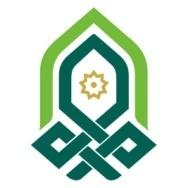 KEMENTERIAN AGAMAIN STITUT AGAMA ISLAM NEGERI (IAIN) PEKALONGANFAKULTAS EKONOMI DAN BISNIS ISLAM (FEBI)PROGRAM STUDI EKONOMI SYARIAH Alamat: Jalan Pahlawan No. 52 Rowolaku Kajen Pekalongan, www.febi.iain.pekalongan.ac.idKEMENTERIAN AGAMAIN STITUT AGAMA ISLAM NEGERI (IAIN) PEKALONGANFAKULTAS EKONOMI DAN BISNIS ISLAM (FEBI)PROGRAM STUDI EKONOMI SYARIAH Alamat: Jalan Pahlawan No. 52 Rowolaku Kajen Pekalongan, www.febi.iain.pekalongan.ac.idKEMENTERIAN AGAMAIN STITUT AGAMA ISLAM NEGERI (IAIN) PEKALONGANFAKULTAS EKONOMI DAN BISNIS ISLAM (FEBI)PROGRAM STUDI EKONOMI SYARIAH Alamat: Jalan Pahlawan No. 52 Rowolaku Kajen Pekalongan, www.febi.iain.pekalongan.ac.idKEMENTERIAN AGAMAIN STITUT AGAMA ISLAM NEGERI (IAIN) PEKALONGANFAKULTAS EKONOMI DAN BISNIS ISLAM (FEBI)PROGRAM STUDI EKONOMI SYARIAH Alamat: Jalan Pahlawan No. 52 Rowolaku Kajen Pekalongan, www.febi.iain.pekalongan.ac.idKEMENTERIAN AGAMAIN STITUT AGAMA ISLAM NEGERI (IAIN) PEKALONGANFAKULTAS EKONOMI DAN BISNIS ISLAM (FEBI)PROGRAM STUDI EKONOMI SYARIAH Alamat: Jalan Pahlawan No. 52 Rowolaku Kajen Pekalongan, www.febi.iain.pekalongan.ac.idKEMENTERIAN AGAMAIN STITUT AGAMA ISLAM NEGERI (IAIN) PEKALONGANFAKULTAS EKONOMI DAN BISNIS ISLAM (FEBI)PROGRAM STUDI EKONOMI SYARIAH Alamat: Jalan Pahlawan No. 52 Rowolaku Kajen Pekalongan, www.febi.iain.pekalongan.ac.idKEMENTERIAN AGAMAIN STITUT AGAMA ISLAM NEGERI (IAIN) PEKALONGANFAKULTAS EKONOMI DAN BISNIS ISLAM (FEBI)PROGRAM STUDI EKONOMI SYARIAH Alamat: Jalan Pahlawan No. 52 Rowolaku Kajen Pekalongan, www.febi.iain.pekalongan.ac.idKEMENTERIAN AGAMAIN STITUT AGAMA ISLAM NEGERI (IAIN) PEKALONGANFAKULTAS EKONOMI DAN BISNIS ISLAM (FEBI)PROGRAM STUDI EKONOMI SYARIAH Alamat: Jalan Pahlawan No. 52 Rowolaku Kajen Pekalongan, www.febi.iain.pekalongan.ac.idKEMENTERIAN AGAMAIN STITUT AGAMA ISLAM NEGERI (IAIN) PEKALONGANFAKULTAS EKONOMI DAN BISNIS ISLAM (FEBI)PROGRAM STUDI EKONOMI SYARIAH Alamat: Jalan Pahlawan No. 52 Rowolaku Kajen Pekalongan, www.febi.iain.pekalongan.ac.idKEMENTERIAN AGAMAIN STITUT AGAMA ISLAM NEGERI (IAIN) PEKALONGANFAKULTAS EKONOMI DAN BISNIS ISLAM (FEBI)PROGRAM STUDI EKONOMI SYARIAH Alamat: Jalan Pahlawan No. 52 Rowolaku Kajen Pekalongan, www.febi.iain.pekalongan.ac.idKEMENTERIAN AGAMAIN STITUT AGAMA ISLAM NEGERI (IAIN) PEKALONGANFAKULTAS EKONOMI DAN BISNIS ISLAM (FEBI)PROGRAM STUDI EKONOMI SYARIAH Alamat: Jalan Pahlawan No. 52 Rowolaku Kajen Pekalongan, www.febi.iain.pekalongan.ac.idRENCANA PEMBELAJARAN SEMESTERRENCANA PEMBELAJARAN SEMESTERRENCANA PEMBELAJARAN SEMESTERRENCANA PEMBELAJARAN SEMESTERRENCANA PEMBELAJARAN SEMESTERRENCANA PEMBELAJARAN SEMESTERRENCANA PEMBELAJARAN SEMESTERRENCANA PEMBELAJARAN SEMESTERRENCANA PEMBELAJARAN SEMESTERRENCANA PEMBELAJARAN SEMESTERRENCANA PEMBELAJARAN SEMESTERRENCANA PEMBELAJARAN SEMESTERRENCANA PEMBELAJARAN SEMESTERMata KuliahMata KuliahMata KuliahKode Mata KuliahKode Mata KuliahRumpun Mata Kuliah**Rumpun Mata Kuliah**Rumpun Mata Kuliah**Bobot SKSBobot SKSSemesterTanggal PenyusunanTanggal PenyusunanSejarah Pemikiran Ekonomi Islam Sejarah Pemikiran Ekonomi Islam Sejarah Pemikiran Ekonomi Islam TeoriPraktik319 Agustus 202219 Agustus 2022Sejarah Pemikiran Ekonomi Islam Sejarah Pemikiran Ekonomi Islam Sejarah Pemikiran Ekonomi Islam 2319 Agustus 202219 Agustus 2022PengesahanPengesahanPengesahanDosen Pengembang RPSDosen Pengembang RPSDosen Pengembang RPSKoordinator RMK**Koordinator RMK**Koordinator RMK**Koordinator RMK**Ketua Program StudiKetua Program StudiKetua Program StudiPengesahanPengesahanPengesahan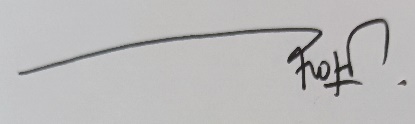 Abdul Ghofar Saifudin, M.S.I.NIP 19840222 201903 1 003Abdul Ghofar Saifudin, M.S.I.NIP 19840222 201903 1 003Abdul Ghofar Saifudin, M.S.I.NIP 19840222 201903 1 003Muhammad Sulthoni, Lc., M.S.I, M.A. Ph.DNIP 19750706 200801 1 016Muhammad Sulthoni, Lc., M.S.I, M.A. Ph.DNIP 19750706 200801 1 016Muhammad Sulthoni, Lc., M.S.I, M.A. Ph.DNIP 19750706 200801 1 016Muhammad Sulthoni, Lc., M.S.I, M.A. Ph.DNIP 19750706 200801 1 016Muhammad Sulthoni, Lc., M.S.I, M.A. Ph.DNIP 19750706 200801 1 016Muhammad Sulthoni, Lc., M.S.I, M.A. Ph.DNIP 19750706 200801 1 016Muhammad Sulthoni, Lc., M.S.I, M.A. Ph.DNIP 19750706 200801 1 016Capaian Pembelajaran (CP) Capaian Pembelajaran (CP) Capaian Pembelajaran (CP) CP Jurusan/ Prodi: Perbankan SyariahCP Jurusan/ Prodi: Perbankan SyariahCP Jurusan/ Prodi: Perbankan SyariahCP Jurusan/ Prodi: Perbankan SyariahCP Jurusan/ Prodi: Perbankan SyariahCP Jurusan/ Prodi: Perbankan SyariahCP Jurusan/ Prodi: Perbankan SyariahCP Jurusan/ Prodi: Perbankan SyariahCP Jurusan/ Prodi: Perbankan SyariahCP Jurusan/ Prodi: Perbankan SyariahCapaian Pembelajaran (CP) Capaian Pembelajaran (CP) Capaian Pembelajaran (CP) Bertakwa kepada Tuhan Yang Maha Esa, dan mampu menunjukkan sikap religius dalam kehidupan;Knowledge (Pengetahuan) Pemahaman mendalam terhadap ilmu ekonomi syariah dengan kajian teori dan konsep ekonomi syariah Pemahaman tentang hukum, prinsip dan nilai-nilai ekonomi syariah yang merujuk pada Al-Qur’an dan Hadits Pemahaman tentang ilmu yang terkait dengan lembaga keuangan, manajemen, dan akuntansi syariah atau yang terkait dengan ilmu ekonomi Syariah. Skill (Keterampilan) Mahasiswa mampu mengaplikasikan teori ilmu ekonomi syariah khususnya yang berkaitan lembaga keuangan, manajemen, akuntansi, dan ekonomi syariah. Mahawasiswa mampu mengaplikasikan dan memanfaatkan IPTEKS di bidang muamalah yang berkaitan dengan pengelolaan serta pengembangan lembaga ekonomi berbasis syariah. Attitude (Sikap) Bertakwa kepada Tuhan Yang Maha Esa dan mampu menunjukkan sikap religius Menjunjung tinggi nilai kemanusiaan dalam menjalankan tugas berdasarkan agama, moral, dan etika Berkontribusi dalam peningkatan mutu kehidupan bermasyarakat, berbangsa, bernegara, dan kemajuan peradaban berdasarkan PancasilaBerperan sebagai warga negara yang bangga dan cinta tanah air, memiliki nasionalisme serta rasa tanggungjawab pada negara dan bangsa Menginternalisasi nilai, norma, dan etika akademik; Menunjukkan sikap bertanggung jawab atas pekerjaan di bidang keahliannya secara mandiri; Menginternalisasi semangat kemandirian, kejuangan, dan kewirausahaan. Bersedia belajar sepanjang hayat, Memiliki kemampuan menjadi sumber belajar Mahasiswa bersikap syar’i dalam bermuamalah dengan menerapkan prinsip-prinsip ekonomi syariah antara lain itqan al-amal, qana’ah, istiqomah dan lain sebagainya. Mahasiswa bersikap syar’i dalam aspek intaj (produksi), istihlakiyah (konsumsi) dan tauzi’ (distribusi) Mahasiswa beretika dalam berbisnis.Bertakwa kepada Tuhan Yang Maha Esa, dan mampu menunjukkan sikap religius dalam kehidupan;Knowledge (Pengetahuan) Pemahaman mendalam terhadap ilmu ekonomi syariah dengan kajian teori dan konsep ekonomi syariah Pemahaman tentang hukum, prinsip dan nilai-nilai ekonomi syariah yang merujuk pada Al-Qur’an dan Hadits Pemahaman tentang ilmu yang terkait dengan lembaga keuangan, manajemen, dan akuntansi syariah atau yang terkait dengan ilmu ekonomi Syariah. Skill (Keterampilan) Mahasiswa mampu mengaplikasikan teori ilmu ekonomi syariah khususnya yang berkaitan lembaga keuangan, manajemen, akuntansi, dan ekonomi syariah. Mahawasiswa mampu mengaplikasikan dan memanfaatkan IPTEKS di bidang muamalah yang berkaitan dengan pengelolaan serta pengembangan lembaga ekonomi berbasis syariah. Attitude (Sikap) Bertakwa kepada Tuhan Yang Maha Esa dan mampu menunjukkan sikap religius Menjunjung tinggi nilai kemanusiaan dalam menjalankan tugas berdasarkan agama, moral, dan etika Berkontribusi dalam peningkatan mutu kehidupan bermasyarakat, berbangsa, bernegara, dan kemajuan peradaban berdasarkan PancasilaBerperan sebagai warga negara yang bangga dan cinta tanah air, memiliki nasionalisme serta rasa tanggungjawab pada negara dan bangsa Menginternalisasi nilai, norma, dan etika akademik; Menunjukkan sikap bertanggung jawab atas pekerjaan di bidang keahliannya secara mandiri; Menginternalisasi semangat kemandirian, kejuangan, dan kewirausahaan. Bersedia belajar sepanjang hayat, Memiliki kemampuan menjadi sumber belajar Mahasiswa bersikap syar’i dalam bermuamalah dengan menerapkan prinsip-prinsip ekonomi syariah antara lain itqan al-amal, qana’ah, istiqomah dan lain sebagainya. Mahasiswa bersikap syar’i dalam aspek intaj (produksi), istihlakiyah (konsumsi) dan tauzi’ (distribusi) Mahasiswa beretika dalam berbisnis.Bertakwa kepada Tuhan Yang Maha Esa, dan mampu menunjukkan sikap religius dalam kehidupan;Knowledge (Pengetahuan) Pemahaman mendalam terhadap ilmu ekonomi syariah dengan kajian teori dan konsep ekonomi syariah Pemahaman tentang hukum, prinsip dan nilai-nilai ekonomi syariah yang merujuk pada Al-Qur’an dan Hadits Pemahaman tentang ilmu yang terkait dengan lembaga keuangan, manajemen, dan akuntansi syariah atau yang terkait dengan ilmu ekonomi Syariah. Skill (Keterampilan) Mahasiswa mampu mengaplikasikan teori ilmu ekonomi syariah khususnya yang berkaitan lembaga keuangan, manajemen, akuntansi, dan ekonomi syariah. Mahawasiswa mampu mengaplikasikan dan memanfaatkan IPTEKS di bidang muamalah yang berkaitan dengan pengelolaan serta pengembangan lembaga ekonomi berbasis syariah. Attitude (Sikap) Bertakwa kepada Tuhan Yang Maha Esa dan mampu menunjukkan sikap religius Menjunjung tinggi nilai kemanusiaan dalam menjalankan tugas berdasarkan agama, moral, dan etika Berkontribusi dalam peningkatan mutu kehidupan bermasyarakat, berbangsa, bernegara, dan kemajuan peradaban berdasarkan PancasilaBerperan sebagai warga negara yang bangga dan cinta tanah air, memiliki nasionalisme serta rasa tanggungjawab pada negara dan bangsa Menginternalisasi nilai, norma, dan etika akademik; Menunjukkan sikap bertanggung jawab atas pekerjaan di bidang keahliannya secara mandiri; Menginternalisasi semangat kemandirian, kejuangan, dan kewirausahaan. Bersedia belajar sepanjang hayat, Memiliki kemampuan menjadi sumber belajar Mahasiswa bersikap syar’i dalam bermuamalah dengan menerapkan prinsip-prinsip ekonomi syariah antara lain itqan al-amal, qana’ah, istiqomah dan lain sebagainya. Mahasiswa bersikap syar’i dalam aspek intaj (produksi), istihlakiyah (konsumsi) dan tauzi’ (distribusi) Mahasiswa beretika dalam berbisnis.Bertakwa kepada Tuhan Yang Maha Esa, dan mampu menunjukkan sikap religius dalam kehidupan;Knowledge (Pengetahuan) Pemahaman mendalam terhadap ilmu ekonomi syariah dengan kajian teori dan konsep ekonomi syariah Pemahaman tentang hukum, prinsip dan nilai-nilai ekonomi syariah yang merujuk pada Al-Qur’an dan Hadits Pemahaman tentang ilmu yang terkait dengan lembaga keuangan, manajemen, dan akuntansi syariah atau yang terkait dengan ilmu ekonomi Syariah. Skill (Keterampilan) Mahasiswa mampu mengaplikasikan teori ilmu ekonomi syariah khususnya yang berkaitan lembaga keuangan, manajemen, akuntansi, dan ekonomi syariah. Mahawasiswa mampu mengaplikasikan dan memanfaatkan IPTEKS di bidang muamalah yang berkaitan dengan pengelolaan serta pengembangan lembaga ekonomi berbasis syariah. Attitude (Sikap) Bertakwa kepada Tuhan Yang Maha Esa dan mampu menunjukkan sikap religius Menjunjung tinggi nilai kemanusiaan dalam menjalankan tugas berdasarkan agama, moral, dan etika Berkontribusi dalam peningkatan mutu kehidupan bermasyarakat, berbangsa, bernegara, dan kemajuan peradaban berdasarkan PancasilaBerperan sebagai warga negara yang bangga dan cinta tanah air, memiliki nasionalisme serta rasa tanggungjawab pada negara dan bangsa Menginternalisasi nilai, norma, dan etika akademik; Menunjukkan sikap bertanggung jawab atas pekerjaan di bidang keahliannya secara mandiri; Menginternalisasi semangat kemandirian, kejuangan, dan kewirausahaan. Bersedia belajar sepanjang hayat, Memiliki kemampuan menjadi sumber belajar Mahasiswa bersikap syar’i dalam bermuamalah dengan menerapkan prinsip-prinsip ekonomi syariah antara lain itqan al-amal, qana’ah, istiqomah dan lain sebagainya. Mahasiswa bersikap syar’i dalam aspek intaj (produksi), istihlakiyah (konsumsi) dan tauzi’ (distribusi) Mahasiswa beretika dalam berbisnis.Bertakwa kepada Tuhan Yang Maha Esa, dan mampu menunjukkan sikap religius dalam kehidupan;Knowledge (Pengetahuan) Pemahaman mendalam terhadap ilmu ekonomi syariah dengan kajian teori dan konsep ekonomi syariah Pemahaman tentang hukum, prinsip dan nilai-nilai ekonomi syariah yang merujuk pada Al-Qur’an dan Hadits Pemahaman tentang ilmu yang terkait dengan lembaga keuangan, manajemen, dan akuntansi syariah atau yang terkait dengan ilmu ekonomi Syariah. Skill (Keterampilan) Mahasiswa mampu mengaplikasikan teori ilmu ekonomi syariah khususnya yang berkaitan lembaga keuangan, manajemen, akuntansi, dan ekonomi syariah. Mahawasiswa mampu mengaplikasikan dan memanfaatkan IPTEKS di bidang muamalah yang berkaitan dengan pengelolaan serta pengembangan lembaga ekonomi berbasis syariah. Attitude (Sikap) Bertakwa kepada Tuhan Yang Maha Esa dan mampu menunjukkan sikap religius Menjunjung tinggi nilai kemanusiaan dalam menjalankan tugas berdasarkan agama, moral, dan etika Berkontribusi dalam peningkatan mutu kehidupan bermasyarakat, berbangsa, bernegara, dan kemajuan peradaban berdasarkan PancasilaBerperan sebagai warga negara yang bangga dan cinta tanah air, memiliki nasionalisme serta rasa tanggungjawab pada negara dan bangsa Menginternalisasi nilai, norma, dan etika akademik; Menunjukkan sikap bertanggung jawab atas pekerjaan di bidang keahliannya secara mandiri; Menginternalisasi semangat kemandirian, kejuangan, dan kewirausahaan. Bersedia belajar sepanjang hayat, Memiliki kemampuan menjadi sumber belajar Mahasiswa bersikap syar’i dalam bermuamalah dengan menerapkan prinsip-prinsip ekonomi syariah antara lain itqan al-amal, qana’ah, istiqomah dan lain sebagainya. Mahasiswa bersikap syar’i dalam aspek intaj (produksi), istihlakiyah (konsumsi) dan tauzi’ (distribusi) Mahasiswa beretika dalam berbisnis.Bertakwa kepada Tuhan Yang Maha Esa, dan mampu menunjukkan sikap religius dalam kehidupan;Knowledge (Pengetahuan) Pemahaman mendalam terhadap ilmu ekonomi syariah dengan kajian teori dan konsep ekonomi syariah Pemahaman tentang hukum, prinsip dan nilai-nilai ekonomi syariah yang merujuk pada Al-Qur’an dan Hadits Pemahaman tentang ilmu yang terkait dengan lembaga keuangan, manajemen, dan akuntansi syariah atau yang terkait dengan ilmu ekonomi Syariah. Skill (Keterampilan) Mahasiswa mampu mengaplikasikan teori ilmu ekonomi syariah khususnya yang berkaitan lembaga keuangan, manajemen, akuntansi, dan ekonomi syariah. Mahawasiswa mampu mengaplikasikan dan memanfaatkan IPTEKS di bidang muamalah yang berkaitan dengan pengelolaan serta pengembangan lembaga ekonomi berbasis syariah. Attitude (Sikap) Bertakwa kepada Tuhan Yang Maha Esa dan mampu menunjukkan sikap religius Menjunjung tinggi nilai kemanusiaan dalam menjalankan tugas berdasarkan agama, moral, dan etika Berkontribusi dalam peningkatan mutu kehidupan bermasyarakat, berbangsa, bernegara, dan kemajuan peradaban berdasarkan PancasilaBerperan sebagai warga negara yang bangga dan cinta tanah air, memiliki nasionalisme serta rasa tanggungjawab pada negara dan bangsa Menginternalisasi nilai, norma, dan etika akademik; Menunjukkan sikap bertanggung jawab atas pekerjaan di bidang keahliannya secara mandiri; Menginternalisasi semangat kemandirian, kejuangan, dan kewirausahaan. Bersedia belajar sepanjang hayat, Memiliki kemampuan menjadi sumber belajar Mahasiswa bersikap syar’i dalam bermuamalah dengan menerapkan prinsip-prinsip ekonomi syariah antara lain itqan al-amal, qana’ah, istiqomah dan lain sebagainya. Mahasiswa bersikap syar’i dalam aspek intaj (produksi), istihlakiyah (konsumsi) dan tauzi’ (distribusi) Mahasiswa beretika dalam berbisnis.Bertakwa kepada Tuhan Yang Maha Esa, dan mampu menunjukkan sikap religius dalam kehidupan;Knowledge (Pengetahuan) Pemahaman mendalam terhadap ilmu ekonomi syariah dengan kajian teori dan konsep ekonomi syariah Pemahaman tentang hukum, prinsip dan nilai-nilai ekonomi syariah yang merujuk pada Al-Qur’an dan Hadits Pemahaman tentang ilmu yang terkait dengan lembaga keuangan, manajemen, dan akuntansi syariah atau yang terkait dengan ilmu ekonomi Syariah. Skill (Keterampilan) Mahasiswa mampu mengaplikasikan teori ilmu ekonomi syariah khususnya yang berkaitan lembaga keuangan, manajemen, akuntansi, dan ekonomi syariah. Mahawasiswa mampu mengaplikasikan dan memanfaatkan IPTEKS di bidang muamalah yang berkaitan dengan pengelolaan serta pengembangan lembaga ekonomi berbasis syariah. Attitude (Sikap) Bertakwa kepada Tuhan Yang Maha Esa dan mampu menunjukkan sikap religius Menjunjung tinggi nilai kemanusiaan dalam menjalankan tugas berdasarkan agama, moral, dan etika Berkontribusi dalam peningkatan mutu kehidupan bermasyarakat, berbangsa, bernegara, dan kemajuan peradaban berdasarkan PancasilaBerperan sebagai warga negara yang bangga dan cinta tanah air, memiliki nasionalisme serta rasa tanggungjawab pada negara dan bangsa Menginternalisasi nilai, norma, dan etika akademik; Menunjukkan sikap bertanggung jawab atas pekerjaan di bidang keahliannya secara mandiri; Menginternalisasi semangat kemandirian, kejuangan, dan kewirausahaan. Bersedia belajar sepanjang hayat, Memiliki kemampuan menjadi sumber belajar Mahasiswa bersikap syar’i dalam bermuamalah dengan menerapkan prinsip-prinsip ekonomi syariah antara lain itqan al-amal, qana’ah, istiqomah dan lain sebagainya. Mahasiswa bersikap syar’i dalam aspek intaj (produksi), istihlakiyah (konsumsi) dan tauzi’ (distribusi) Mahasiswa beretika dalam berbisnis.Bertakwa kepada Tuhan Yang Maha Esa, dan mampu menunjukkan sikap religius dalam kehidupan;Knowledge (Pengetahuan) Pemahaman mendalam terhadap ilmu ekonomi syariah dengan kajian teori dan konsep ekonomi syariah Pemahaman tentang hukum, prinsip dan nilai-nilai ekonomi syariah yang merujuk pada Al-Qur’an dan Hadits Pemahaman tentang ilmu yang terkait dengan lembaga keuangan, manajemen, dan akuntansi syariah atau yang terkait dengan ilmu ekonomi Syariah. Skill (Keterampilan) Mahasiswa mampu mengaplikasikan teori ilmu ekonomi syariah khususnya yang berkaitan lembaga keuangan, manajemen, akuntansi, dan ekonomi syariah. Mahawasiswa mampu mengaplikasikan dan memanfaatkan IPTEKS di bidang muamalah yang berkaitan dengan pengelolaan serta pengembangan lembaga ekonomi berbasis syariah. Attitude (Sikap) Bertakwa kepada Tuhan Yang Maha Esa dan mampu menunjukkan sikap religius Menjunjung tinggi nilai kemanusiaan dalam menjalankan tugas berdasarkan agama, moral, dan etika Berkontribusi dalam peningkatan mutu kehidupan bermasyarakat, berbangsa, bernegara, dan kemajuan peradaban berdasarkan PancasilaBerperan sebagai warga negara yang bangga dan cinta tanah air, memiliki nasionalisme serta rasa tanggungjawab pada negara dan bangsa Menginternalisasi nilai, norma, dan etika akademik; Menunjukkan sikap bertanggung jawab atas pekerjaan di bidang keahliannya secara mandiri; Menginternalisasi semangat kemandirian, kejuangan, dan kewirausahaan. Bersedia belajar sepanjang hayat, Memiliki kemampuan menjadi sumber belajar Mahasiswa bersikap syar’i dalam bermuamalah dengan menerapkan prinsip-prinsip ekonomi syariah antara lain itqan al-amal, qana’ah, istiqomah dan lain sebagainya. Mahasiswa bersikap syar’i dalam aspek intaj (produksi), istihlakiyah (konsumsi) dan tauzi’ (distribusi) Mahasiswa beretika dalam berbisnis.Bertakwa kepada Tuhan Yang Maha Esa, dan mampu menunjukkan sikap religius dalam kehidupan;Knowledge (Pengetahuan) Pemahaman mendalam terhadap ilmu ekonomi syariah dengan kajian teori dan konsep ekonomi syariah Pemahaman tentang hukum, prinsip dan nilai-nilai ekonomi syariah yang merujuk pada Al-Qur’an dan Hadits Pemahaman tentang ilmu yang terkait dengan lembaga keuangan, manajemen, dan akuntansi syariah atau yang terkait dengan ilmu ekonomi Syariah. Skill (Keterampilan) Mahasiswa mampu mengaplikasikan teori ilmu ekonomi syariah khususnya yang berkaitan lembaga keuangan, manajemen, akuntansi, dan ekonomi syariah. Mahawasiswa mampu mengaplikasikan dan memanfaatkan IPTEKS di bidang muamalah yang berkaitan dengan pengelolaan serta pengembangan lembaga ekonomi berbasis syariah. Attitude (Sikap) Bertakwa kepada Tuhan Yang Maha Esa dan mampu menunjukkan sikap religius Menjunjung tinggi nilai kemanusiaan dalam menjalankan tugas berdasarkan agama, moral, dan etika Berkontribusi dalam peningkatan mutu kehidupan bermasyarakat, berbangsa, bernegara, dan kemajuan peradaban berdasarkan PancasilaBerperan sebagai warga negara yang bangga dan cinta tanah air, memiliki nasionalisme serta rasa tanggungjawab pada negara dan bangsa Menginternalisasi nilai, norma, dan etika akademik; Menunjukkan sikap bertanggung jawab atas pekerjaan di bidang keahliannya secara mandiri; Menginternalisasi semangat kemandirian, kejuangan, dan kewirausahaan. Bersedia belajar sepanjang hayat, Memiliki kemampuan menjadi sumber belajar Mahasiswa bersikap syar’i dalam bermuamalah dengan menerapkan prinsip-prinsip ekonomi syariah antara lain itqan al-amal, qana’ah, istiqomah dan lain sebagainya. Mahasiswa bersikap syar’i dalam aspek intaj (produksi), istihlakiyah (konsumsi) dan tauzi’ (distribusi) Mahasiswa beretika dalam berbisnis.Bertakwa kepada Tuhan Yang Maha Esa, dan mampu menunjukkan sikap religius dalam kehidupan;Knowledge (Pengetahuan) Pemahaman mendalam terhadap ilmu ekonomi syariah dengan kajian teori dan konsep ekonomi syariah Pemahaman tentang hukum, prinsip dan nilai-nilai ekonomi syariah yang merujuk pada Al-Qur’an dan Hadits Pemahaman tentang ilmu yang terkait dengan lembaga keuangan, manajemen, dan akuntansi syariah atau yang terkait dengan ilmu ekonomi Syariah. Skill (Keterampilan) Mahasiswa mampu mengaplikasikan teori ilmu ekonomi syariah khususnya yang berkaitan lembaga keuangan, manajemen, akuntansi, dan ekonomi syariah. Mahawasiswa mampu mengaplikasikan dan memanfaatkan IPTEKS di bidang muamalah yang berkaitan dengan pengelolaan serta pengembangan lembaga ekonomi berbasis syariah. Attitude (Sikap) Bertakwa kepada Tuhan Yang Maha Esa dan mampu menunjukkan sikap religius Menjunjung tinggi nilai kemanusiaan dalam menjalankan tugas berdasarkan agama, moral, dan etika Berkontribusi dalam peningkatan mutu kehidupan bermasyarakat, berbangsa, bernegara, dan kemajuan peradaban berdasarkan PancasilaBerperan sebagai warga negara yang bangga dan cinta tanah air, memiliki nasionalisme serta rasa tanggungjawab pada negara dan bangsa Menginternalisasi nilai, norma, dan etika akademik; Menunjukkan sikap bertanggung jawab atas pekerjaan di bidang keahliannya secara mandiri; Menginternalisasi semangat kemandirian, kejuangan, dan kewirausahaan. Bersedia belajar sepanjang hayat, Memiliki kemampuan menjadi sumber belajar Mahasiswa bersikap syar’i dalam bermuamalah dengan menerapkan prinsip-prinsip ekonomi syariah antara lain itqan al-amal, qana’ah, istiqomah dan lain sebagainya. Mahasiswa bersikap syar’i dalam aspek intaj (produksi), istihlakiyah (konsumsi) dan tauzi’ (distribusi) Mahasiswa beretika dalam berbisnis.Capaian Pembelajaran (CP) Capaian Pembelajaran (CP) Capaian Pembelajaran (CP) CP-MK: Sejarah Pemikiran Ekonomi Islam CP-MK: Sejarah Pemikiran Ekonomi Islam CP-MK: Sejarah Pemikiran Ekonomi Islam CP-MK: Sejarah Pemikiran Ekonomi Islam CP-MK: Sejarah Pemikiran Ekonomi Islam CP-MK: Sejarah Pemikiran Ekonomi Islam CP-MK: Sejarah Pemikiran Ekonomi Islam CP-MK: Sejarah Pemikiran Ekonomi Islam CP-MK: Sejarah Pemikiran Ekonomi Islam CP-MK: Sejarah Pemikiran Ekonomi Islam Capaian Pembelajaran (CP) Capaian Pembelajaran (CP) Capaian Pembelajaran (CP) Mahasiswa diharapkan mampu menjelaskan, menganalisis, dan menkomparasikan berbagai pandangan, aliran dan pemikiran tokoh-tokoh muslim dalam bidang ekonomi dari masa Rasulullah hingga abad modern, periodisasi perkembangan pemikiran ekonomi Islam secara logis dan sistematis, selain itu juga menguasai Sejarah Pemikiran Ekonomi Islam untuk pemanfaatan bidang keilmuan ekonomi secara umum dan aplikasinya secara mendalam serta mampu memformulasikannya terhadap masalah ekonomi kontemporer.Mahasiswa diharapkan mampu menjelaskan, menganalisis, dan menkomparasikan berbagai pandangan, aliran dan pemikiran tokoh-tokoh muslim dalam bidang ekonomi dari masa Rasulullah hingga abad modern, periodisasi perkembangan pemikiran ekonomi Islam secara logis dan sistematis, selain itu juga menguasai Sejarah Pemikiran Ekonomi Islam untuk pemanfaatan bidang keilmuan ekonomi secara umum dan aplikasinya secara mendalam serta mampu memformulasikannya terhadap masalah ekonomi kontemporer.Mahasiswa diharapkan mampu menjelaskan, menganalisis, dan menkomparasikan berbagai pandangan, aliran dan pemikiran tokoh-tokoh muslim dalam bidang ekonomi dari masa Rasulullah hingga abad modern, periodisasi perkembangan pemikiran ekonomi Islam secara logis dan sistematis, selain itu juga menguasai Sejarah Pemikiran Ekonomi Islam untuk pemanfaatan bidang keilmuan ekonomi secara umum dan aplikasinya secara mendalam serta mampu memformulasikannya terhadap masalah ekonomi kontemporer.Mahasiswa diharapkan mampu menjelaskan, menganalisis, dan menkomparasikan berbagai pandangan, aliran dan pemikiran tokoh-tokoh muslim dalam bidang ekonomi dari masa Rasulullah hingga abad modern, periodisasi perkembangan pemikiran ekonomi Islam secara logis dan sistematis, selain itu juga menguasai Sejarah Pemikiran Ekonomi Islam untuk pemanfaatan bidang keilmuan ekonomi secara umum dan aplikasinya secara mendalam serta mampu memformulasikannya terhadap masalah ekonomi kontemporer.Mahasiswa diharapkan mampu menjelaskan, menganalisis, dan menkomparasikan berbagai pandangan, aliran dan pemikiran tokoh-tokoh muslim dalam bidang ekonomi dari masa Rasulullah hingga abad modern, periodisasi perkembangan pemikiran ekonomi Islam secara logis dan sistematis, selain itu juga menguasai Sejarah Pemikiran Ekonomi Islam untuk pemanfaatan bidang keilmuan ekonomi secara umum dan aplikasinya secara mendalam serta mampu memformulasikannya terhadap masalah ekonomi kontemporer.Mahasiswa diharapkan mampu menjelaskan, menganalisis, dan menkomparasikan berbagai pandangan, aliran dan pemikiran tokoh-tokoh muslim dalam bidang ekonomi dari masa Rasulullah hingga abad modern, periodisasi perkembangan pemikiran ekonomi Islam secara logis dan sistematis, selain itu juga menguasai Sejarah Pemikiran Ekonomi Islam untuk pemanfaatan bidang keilmuan ekonomi secara umum dan aplikasinya secara mendalam serta mampu memformulasikannya terhadap masalah ekonomi kontemporer.Mahasiswa diharapkan mampu menjelaskan, menganalisis, dan menkomparasikan berbagai pandangan, aliran dan pemikiran tokoh-tokoh muslim dalam bidang ekonomi dari masa Rasulullah hingga abad modern, periodisasi perkembangan pemikiran ekonomi Islam secara logis dan sistematis, selain itu juga menguasai Sejarah Pemikiran Ekonomi Islam untuk pemanfaatan bidang keilmuan ekonomi secara umum dan aplikasinya secara mendalam serta mampu memformulasikannya terhadap masalah ekonomi kontemporer.Mahasiswa diharapkan mampu menjelaskan, menganalisis, dan menkomparasikan berbagai pandangan, aliran dan pemikiran tokoh-tokoh muslim dalam bidang ekonomi dari masa Rasulullah hingga abad modern, periodisasi perkembangan pemikiran ekonomi Islam secara logis dan sistematis, selain itu juga menguasai Sejarah Pemikiran Ekonomi Islam untuk pemanfaatan bidang keilmuan ekonomi secara umum dan aplikasinya secara mendalam serta mampu memformulasikannya terhadap masalah ekonomi kontemporer.Mahasiswa diharapkan mampu menjelaskan, menganalisis, dan menkomparasikan berbagai pandangan, aliran dan pemikiran tokoh-tokoh muslim dalam bidang ekonomi dari masa Rasulullah hingga abad modern, periodisasi perkembangan pemikiran ekonomi Islam secara logis dan sistematis, selain itu juga menguasai Sejarah Pemikiran Ekonomi Islam untuk pemanfaatan bidang keilmuan ekonomi secara umum dan aplikasinya secara mendalam serta mampu memformulasikannya terhadap masalah ekonomi kontemporer.Mahasiswa diharapkan mampu menjelaskan, menganalisis, dan menkomparasikan berbagai pandangan, aliran dan pemikiran tokoh-tokoh muslim dalam bidang ekonomi dari masa Rasulullah hingga abad modern, periodisasi perkembangan pemikiran ekonomi Islam secara logis dan sistematis, selain itu juga menguasai Sejarah Pemikiran Ekonomi Islam untuk pemanfaatan bidang keilmuan ekonomi secara umum dan aplikasinya secara mendalam serta mampu memformulasikannya terhadap masalah ekonomi kontemporer.Deskripsi Mata KuliahDeskripsi Mata KuliahDeskripsi Mata KuliahMata kuliah Sejarah Pemikiran Ekonomi Islam (SPEI) merupakan mata kuliah dasar pada program studi S1 Ekonomi Syariah. Mata kuliah ini secara umum membahas pemikiran tokoh-tokoh muslim dalam bidang ekonomi dan pengembagannya, dari lahirnya Islam pada abad pertama hijriyah hingga era modern (kontemporer). Dalam mata kuliah ini dibahas segala dimensi sejarah pemikiran ekonomi Islam, autobiografi, latarbelakang sosiohistoris-nya, hasil karya, periodisasi dan perkembangannya. Sehingga ditemukan konsep dan teori, etika ekonomi, kaidah-kaidah, hukum maupun filsafat ekonominya. Dengan demikian dapat mengantarkan mahasiswa pada pemahaman secara detail bahwa buah karya pemikiran ekonomi Islam benar-benar original yang dapat menginspirasi dan memberikan pencerahan dalam pengembangan ilmu ekonomi Islam, serta mengaplikasikannya pada pengembangan ilmu ekonomi kontemporer. Untuk mencapai kompetensi secara aktif, pembelajaran di kelas lebih ditekankan pada strategi terpusat pada mahasiswa (student centered learning)  Mata kuliah Sejarah Pemikiran Ekonomi Islam (SPEI) merupakan mata kuliah dasar pada program studi S1 Ekonomi Syariah. Mata kuliah ini secara umum membahas pemikiran tokoh-tokoh muslim dalam bidang ekonomi dan pengembagannya, dari lahirnya Islam pada abad pertama hijriyah hingga era modern (kontemporer). Dalam mata kuliah ini dibahas segala dimensi sejarah pemikiran ekonomi Islam, autobiografi, latarbelakang sosiohistoris-nya, hasil karya, periodisasi dan perkembangannya. Sehingga ditemukan konsep dan teori, etika ekonomi, kaidah-kaidah, hukum maupun filsafat ekonominya. Dengan demikian dapat mengantarkan mahasiswa pada pemahaman secara detail bahwa buah karya pemikiran ekonomi Islam benar-benar original yang dapat menginspirasi dan memberikan pencerahan dalam pengembangan ilmu ekonomi Islam, serta mengaplikasikannya pada pengembangan ilmu ekonomi kontemporer. Untuk mencapai kompetensi secara aktif, pembelajaran di kelas lebih ditekankan pada strategi terpusat pada mahasiswa (student centered learning)  Mata kuliah Sejarah Pemikiran Ekonomi Islam (SPEI) merupakan mata kuliah dasar pada program studi S1 Ekonomi Syariah. Mata kuliah ini secara umum membahas pemikiran tokoh-tokoh muslim dalam bidang ekonomi dan pengembagannya, dari lahirnya Islam pada abad pertama hijriyah hingga era modern (kontemporer). Dalam mata kuliah ini dibahas segala dimensi sejarah pemikiran ekonomi Islam, autobiografi, latarbelakang sosiohistoris-nya, hasil karya, periodisasi dan perkembangannya. Sehingga ditemukan konsep dan teori, etika ekonomi, kaidah-kaidah, hukum maupun filsafat ekonominya. Dengan demikian dapat mengantarkan mahasiswa pada pemahaman secara detail bahwa buah karya pemikiran ekonomi Islam benar-benar original yang dapat menginspirasi dan memberikan pencerahan dalam pengembangan ilmu ekonomi Islam, serta mengaplikasikannya pada pengembangan ilmu ekonomi kontemporer. Untuk mencapai kompetensi secara aktif, pembelajaran di kelas lebih ditekankan pada strategi terpusat pada mahasiswa (student centered learning)  Mata kuliah Sejarah Pemikiran Ekonomi Islam (SPEI) merupakan mata kuliah dasar pada program studi S1 Ekonomi Syariah. Mata kuliah ini secara umum membahas pemikiran tokoh-tokoh muslim dalam bidang ekonomi dan pengembagannya, dari lahirnya Islam pada abad pertama hijriyah hingga era modern (kontemporer). Dalam mata kuliah ini dibahas segala dimensi sejarah pemikiran ekonomi Islam, autobiografi, latarbelakang sosiohistoris-nya, hasil karya, periodisasi dan perkembangannya. Sehingga ditemukan konsep dan teori, etika ekonomi, kaidah-kaidah, hukum maupun filsafat ekonominya. Dengan demikian dapat mengantarkan mahasiswa pada pemahaman secara detail bahwa buah karya pemikiran ekonomi Islam benar-benar original yang dapat menginspirasi dan memberikan pencerahan dalam pengembangan ilmu ekonomi Islam, serta mengaplikasikannya pada pengembangan ilmu ekonomi kontemporer. Untuk mencapai kompetensi secara aktif, pembelajaran di kelas lebih ditekankan pada strategi terpusat pada mahasiswa (student centered learning)  Mata kuliah Sejarah Pemikiran Ekonomi Islam (SPEI) merupakan mata kuliah dasar pada program studi S1 Ekonomi Syariah. Mata kuliah ini secara umum membahas pemikiran tokoh-tokoh muslim dalam bidang ekonomi dan pengembagannya, dari lahirnya Islam pada abad pertama hijriyah hingga era modern (kontemporer). Dalam mata kuliah ini dibahas segala dimensi sejarah pemikiran ekonomi Islam, autobiografi, latarbelakang sosiohistoris-nya, hasil karya, periodisasi dan perkembangannya. Sehingga ditemukan konsep dan teori, etika ekonomi, kaidah-kaidah, hukum maupun filsafat ekonominya. Dengan demikian dapat mengantarkan mahasiswa pada pemahaman secara detail bahwa buah karya pemikiran ekonomi Islam benar-benar original yang dapat menginspirasi dan memberikan pencerahan dalam pengembangan ilmu ekonomi Islam, serta mengaplikasikannya pada pengembangan ilmu ekonomi kontemporer. Untuk mencapai kompetensi secara aktif, pembelajaran di kelas lebih ditekankan pada strategi terpusat pada mahasiswa (student centered learning)  Mata kuliah Sejarah Pemikiran Ekonomi Islam (SPEI) merupakan mata kuliah dasar pada program studi S1 Ekonomi Syariah. Mata kuliah ini secara umum membahas pemikiran tokoh-tokoh muslim dalam bidang ekonomi dan pengembagannya, dari lahirnya Islam pada abad pertama hijriyah hingga era modern (kontemporer). Dalam mata kuliah ini dibahas segala dimensi sejarah pemikiran ekonomi Islam, autobiografi, latarbelakang sosiohistoris-nya, hasil karya, periodisasi dan perkembangannya. Sehingga ditemukan konsep dan teori, etika ekonomi, kaidah-kaidah, hukum maupun filsafat ekonominya. Dengan demikian dapat mengantarkan mahasiswa pada pemahaman secara detail bahwa buah karya pemikiran ekonomi Islam benar-benar original yang dapat menginspirasi dan memberikan pencerahan dalam pengembangan ilmu ekonomi Islam, serta mengaplikasikannya pada pengembangan ilmu ekonomi kontemporer. Untuk mencapai kompetensi secara aktif, pembelajaran di kelas lebih ditekankan pada strategi terpusat pada mahasiswa (student centered learning)  Mata kuliah Sejarah Pemikiran Ekonomi Islam (SPEI) merupakan mata kuliah dasar pada program studi S1 Ekonomi Syariah. Mata kuliah ini secara umum membahas pemikiran tokoh-tokoh muslim dalam bidang ekonomi dan pengembagannya, dari lahirnya Islam pada abad pertama hijriyah hingga era modern (kontemporer). Dalam mata kuliah ini dibahas segala dimensi sejarah pemikiran ekonomi Islam, autobiografi, latarbelakang sosiohistoris-nya, hasil karya, periodisasi dan perkembangannya. Sehingga ditemukan konsep dan teori, etika ekonomi, kaidah-kaidah, hukum maupun filsafat ekonominya. Dengan demikian dapat mengantarkan mahasiswa pada pemahaman secara detail bahwa buah karya pemikiran ekonomi Islam benar-benar original yang dapat menginspirasi dan memberikan pencerahan dalam pengembangan ilmu ekonomi Islam, serta mengaplikasikannya pada pengembangan ilmu ekonomi kontemporer. Untuk mencapai kompetensi secara aktif, pembelajaran di kelas lebih ditekankan pada strategi terpusat pada mahasiswa (student centered learning)  Mata kuliah Sejarah Pemikiran Ekonomi Islam (SPEI) merupakan mata kuliah dasar pada program studi S1 Ekonomi Syariah. Mata kuliah ini secara umum membahas pemikiran tokoh-tokoh muslim dalam bidang ekonomi dan pengembagannya, dari lahirnya Islam pada abad pertama hijriyah hingga era modern (kontemporer). Dalam mata kuliah ini dibahas segala dimensi sejarah pemikiran ekonomi Islam, autobiografi, latarbelakang sosiohistoris-nya, hasil karya, periodisasi dan perkembangannya. Sehingga ditemukan konsep dan teori, etika ekonomi, kaidah-kaidah, hukum maupun filsafat ekonominya. Dengan demikian dapat mengantarkan mahasiswa pada pemahaman secara detail bahwa buah karya pemikiran ekonomi Islam benar-benar original yang dapat menginspirasi dan memberikan pencerahan dalam pengembangan ilmu ekonomi Islam, serta mengaplikasikannya pada pengembangan ilmu ekonomi kontemporer. Untuk mencapai kompetensi secara aktif, pembelajaran di kelas lebih ditekankan pada strategi terpusat pada mahasiswa (student centered learning)  Mata kuliah Sejarah Pemikiran Ekonomi Islam (SPEI) merupakan mata kuliah dasar pada program studi S1 Ekonomi Syariah. Mata kuliah ini secara umum membahas pemikiran tokoh-tokoh muslim dalam bidang ekonomi dan pengembagannya, dari lahirnya Islam pada abad pertama hijriyah hingga era modern (kontemporer). Dalam mata kuliah ini dibahas segala dimensi sejarah pemikiran ekonomi Islam, autobiografi, latarbelakang sosiohistoris-nya, hasil karya, periodisasi dan perkembangannya. Sehingga ditemukan konsep dan teori, etika ekonomi, kaidah-kaidah, hukum maupun filsafat ekonominya. Dengan demikian dapat mengantarkan mahasiswa pada pemahaman secara detail bahwa buah karya pemikiran ekonomi Islam benar-benar original yang dapat menginspirasi dan memberikan pencerahan dalam pengembangan ilmu ekonomi Islam, serta mengaplikasikannya pada pengembangan ilmu ekonomi kontemporer. Untuk mencapai kompetensi secara aktif, pembelajaran di kelas lebih ditekankan pada strategi terpusat pada mahasiswa (student centered learning)  Mata kuliah Sejarah Pemikiran Ekonomi Islam (SPEI) merupakan mata kuliah dasar pada program studi S1 Ekonomi Syariah. Mata kuliah ini secara umum membahas pemikiran tokoh-tokoh muslim dalam bidang ekonomi dan pengembagannya, dari lahirnya Islam pada abad pertama hijriyah hingga era modern (kontemporer). Dalam mata kuliah ini dibahas segala dimensi sejarah pemikiran ekonomi Islam, autobiografi, latarbelakang sosiohistoris-nya, hasil karya, periodisasi dan perkembangannya. Sehingga ditemukan konsep dan teori, etika ekonomi, kaidah-kaidah, hukum maupun filsafat ekonominya. Dengan demikian dapat mengantarkan mahasiswa pada pemahaman secara detail bahwa buah karya pemikiran ekonomi Islam benar-benar original yang dapat menginspirasi dan memberikan pencerahan dalam pengembangan ilmu ekonomi Islam, serta mengaplikasikannya pada pengembangan ilmu ekonomi kontemporer. Untuk mencapai kompetensi secara aktif, pembelajaran di kelas lebih ditekankan pada strategi terpusat pada mahasiswa (student centered learning)  Materi Pembelajaran/Pokok BahasanMateri Pembelajaran/Pokok BahasanMateri Pembelajaran/Pokok BahasanKontrak Perkuliahan dan Pengantar Sejarah Ekonomi IslamPraktik ekonomi pada masa Rasulullah Saw;Praktik ekonomi pada masa kholifah Abu Bakar dan Umar bin Khattab;Praktik ekonomi pada masa kholifah Utsman bin Affan dan Ali bin Abi Thalib;Pemikiran ekonomi Abu Yusuf dan Abu Ubaid;Pemikiran ekonomi Ibnu Abi Al-Dunya dan Al-Dawudi;Pemikiran ekonomi Al-Ghazali;UTS;Pemikiran ekonomi Ibnu Taimiyah;Pemikiran ekonomi Ibnu Khaldun;Pemikiran ekonomi Al-Maqrizi;Pemikiran ekonomi Baqir Al-Sadr;Pemikiran ekonomi Umar Chapra dan Nejatullah Al-Sidiqi;Pemikiran ekonomiYusuf Al-Qardhawi;Pemikiran ekonomi Moh. Hatta dan Adiwarman Azwar Karim;UAS.Kontrak Perkuliahan dan Pengantar Sejarah Ekonomi IslamPraktik ekonomi pada masa Rasulullah Saw;Praktik ekonomi pada masa kholifah Abu Bakar dan Umar bin Khattab;Praktik ekonomi pada masa kholifah Utsman bin Affan dan Ali bin Abi Thalib;Pemikiran ekonomi Abu Yusuf dan Abu Ubaid;Pemikiran ekonomi Ibnu Abi Al-Dunya dan Al-Dawudi;Pemikiran ekonomi Al-Ghazali;UTS;Pemikiran ekonomi Ibnu Taimiyah;Pemikiran ekonomi Ibnu Khaldun;Pemikiran ekonomi Al-Maqrizi;Pemikiran ekonomi Baqir Al-Sadr;Pemikiran ekonomi Umar Chapra dan Nejatullah Al-Sidiqi;Pemikiran ekonomiYusuf Al-Qardhawi;Pemikiran ekonomi Moh. Hatta dan Adiwarman Azwar Karim;UAS.Kontrak Perkuliahan dan Pengantar Sejarah Ekonomi IslamPraktik ekonomi pada masa Rasulullah Saw;Praktik ekonomi pada masa kholifah Abu Bakar dan Umar bin Khattab;Praktik ekonomi pada masa kholifah Utsman bin Affan dan Ali bin Abi Thalib;Pemikiran ekonomi Abu Yusuf dan Abu Ubaid;Pemikiran ekonomi Ibnu Abi Al-Dunya dan Al-Dawudi;Pemikiran ekonomi Al-Ghazali;UTS;Pemikiran ekonomi Ibnu Taimiyah;Pemikiran ekonomi Ibnu Khaldun;Pemikiran ekonomi Al-Maqrizi;Pemikiran ekonomi Baqir Al-Sadr;Pemikiran ekonomi Umar Chapra dan Nejatullah Al-Sidiqi;Pemikiran ekonomiYusuf Al-Qardhawi;Pemikiran ekonomi Moh. Hatta dan Adiwarman Azwar Karim;UAS.Kontrak Perkuliahan dan Pengantar Sejarah Ekonomi IslamPraktik ekonomi pada masa Rasulullah Saw;Praktik ekonomi pada masa kholifah Abu Bakar dan Umar bin Khattab;Praktik ekonomi pada masa kholifah Utsman bin Affan dan Ali bin Abi Thalib;Pemikiran ekonomi Abu Yusuf dan Abu Ubaid;Pemikiran ekonomi Ibnu Abi Al-Dunya dan Al-Dawudi;Pemikiran ekonomi Al-Ghazali;UTS;Pemikiran ekonomi Ibnu Taimiyah;Pemikiran ekonomi Ibnu Khaldun;Pemikiran ekonomi Al-Maqrizi;Pemikiran ekonomi Baqir Al-Sadr;Pemikiran ekonomi Umar Chapra dan Nejatullah Al-Sidiqi;Pemikiran ekonomiYusuf Al-Qardhawi;Pemikiran ekonomi Moh. Hatta dan Adiwarman Azwar Karim;UAS.Kontrak Perkuliahan dan Pengantar Sejarah Ekonomi IslamPraktik ekonomi pada masa Rasulullah Saw;Praktik ekonomi pada masa kholifah Abu Bakar dan Umar bin Khattab;Praktik ekonomi pada masa kholifah Utsman bin Affan dan Ali bin Abi Thalib;Pemikiran ekonomi Abu Yusuf dan Abu Ubaid;Pemikiran ekonomi Ibnu Abi Al-Dunya dan Al-Dawudi;Pemikiran ekonomi Al-Ghazali;UTS;Pemikiran ekonomi Ibnu Taimiyah;Pemikiran ekonomi Ibnu Khaldun;Pemikiran ekonomi Al-Maqrizi;Pemikiran ekonomi Baqir Al-Sadr;Pemikiran ekonomi Umar Chapra dan Nejatullah Al-Sidiqi;Pemikiran ekonomiYusuf Al-Qardhawi;Pemikiran ekonomi Moh. Hatta dan Adiwarman Azwar Karim;UAS.Kontrak Perkuliahan dan Pengantar Sejarah Ekonomi IslamPraktik ekonomi pada masa Rasulullah Saw;Praktik ekonomi pada masa kholifah Abu Bakar dan Umar bin Khattab;Praktik ekonomi pada masa kholifah Utsman bin Affan dan Ali bin Abi Thalib;Pemikiran ekonomi Abu Yusuf dan Abu Ubaid;Pemikiran ekonomi Ibnu Abi Al-Dunya dan Al-Dawudi;Pemikiran ekonomi Al-Ghazali;UTS;Pemikiran ekonomi Ibnu Taimiyah;Pemikiran ekonomi Ibnu Khaldun;Pemikiran ekonomi Al-Maqrizi;Pemikiran ekonomi Baqir Al-Sadr;Pemikiran ekonomi Umar Chapra dan Nejatullah Al-Sidiqi;Pemikiran ekonomiYusuf Al-Qardhawi;Pemikiran ekonomi Moh. Hatta dan Adiwarman Azwar Karim;UAS.Kontrak Perkuliahan dan Pengantar Sejarah Ekonomi IslamPraktik ekonomi pada masa Rasulullah Saw;Praktik ekonomi pada masa kholifah Abu Bakar dan Umar bin Khattab;Praktik ekonomi pada masa kholifah Utsman bin Affan dan Ali bin Abi Thalib;Pemikiran ekonomi Abu Yusuf dan Abu Ubaid;Pemikiran ekonomi Ibnu Abi Al-Dunya dan Al-Dawudi;Pemikiran ekonomi Al-Ghazali;UTS;Pemikiran ekonomi Ibnu Taimiyah;Pemikiran ekonomi Ibnu Khaldun;Pemikiran ekonomi Al-Maqrizi;Pemikiran ekonomi Baqir Al-Sadr;Pemikiran ekonomi Umar Chapra dan Nejatullah Al-Sidiqi;Pemikiran ekonomiYusuf Al-Qardhawi;Pemikiran ekonomi Moh. Hatta dan Adiwarman Azwar Karim;UAS.Kontrak Perkuliahan dan Pengantar Sejarah Ekonomi IslamPraktik ekonomi pada masa Rasulullah Saw;Praktik ekonomi pada masa kholifah Abu Bakar dan Umar bin Khattab;Praktik ekonomi pada masa kholifah Utsman bin Affan dan Ali bin Abi Thalib;Pemikiran ekonomi Abu Yusuf dan Abu Ubaid;Pemikiran ekonomi Ibnu Abi Al-Dunya dan Al-Dawudi;Pemikiran ekonomi Al-Ghazali;UTS;Pemikiran ekonomi Ibnu Taimiyah;Pemikiran ekonomi Ibnu Khaldun;Pemikiran ekonomi Al-Maqrizi;Pemikiran ekonomi Baqir Al-Sadr;Pemikiran ekonomi Umar Chapra dan Nejatullah Al-Sidiqi;Pemikiran ekonomiYusuf Al-Qardhawi;Pemikiran ekonomi Moh. Hatta dan Adiwarman Azwar Karim;UAS.Kontrak Perkuliahan dan Pengantar Sejarah Ekonomi IslamPraktik ekonomi pada masa Rasulullah Saw;Praktik ekonomi pada masa kholifah Abu Bakar dan Umar bin Khattab;Praktik ekonomi pada masa kholifah Utsman bin Affan dan Ali bin Abi Thalib;Pemikiran ekonomi Abu Yusuf dan Abu Ubaid;Pemikiran ekonomi Ibnu Abi Al-Dunya dan Al-Dawudi;Pemikiran ekonomi Al-Ghazali;UTS;Pemikiran ekonomi Ibnu Taimiyah;Pemikiran ekonomi Ibnu Khaldun;Pemikiran ekonomi Al-Maqrizi;Pemikiran ekonomi Baqir Al-Sadr;Pemikiran ekonomi Umar Chapra dan Nejatullah Al-Sidiqi;Pemikiran ekonomiYusuf Al-Qardhawi;Pemikiran ekonomi Moh. Hatta dan Adiwarman Azwar Karim;UAS.Kontrak Perkuliahan dan Pengantar Sejarah Ekonomi IslamPraktik ekonomi pada masa Rasulullah Saw;Praktik ekonomi pada masa kholifah Abu Bakar dan Umar bin Khattab;Praktik ekonomi pada masa kholifah Utsman bin Affan dan Ali bin Abi Thalib;Pemikiran ekonomi Abu Yusuf dan Abu Ubaid;Pemikiran ekonomi Ibnu Abi Al-Dunya dan Al-Dawudi;Pemikiran ekonomi Al-Ghazali;UTS;Pemikiran ekonomi Ibnu Taimiyah;Pemikiran ekonomi Ibnu Khaldun;Pemikiran ekonomi Al-Maqrizi;Pemikiran ekonomi Baqir Al-Sadr;Pemikiran ekonomi Umar Chapra dan Nejatullah Al-Sidiqi;Pemikiran ekonomiYusuf Al-Qardhawi;Pemikiran ekonomi Moh. Hatta dan Adiwarman Azwar Karim;UAS.ReferensiReferensiReferensiWajibWajibWajibWajibWajibWajibWajibWajibWajibWajibReferensiReferensiReferensiAbdullah, Boedi. 2011. Peradaban Pemikiran Ekonomi Islam. Bandung: Pustaka Setia. Agustianto. 2005. “Pemikiran Ekonomi Ibnu Khaldun Dan Signifikansinya Dalam Konteks Kekinian.” Amalia, Euis. 2010. Sejarah Pemikiran Ekonomi Islam Dari Masa K lasik Hingga Kontemporer. Depok: Gramata Publishing. Janwari, Yadi. 2016. Pemikiran Ekonomi Islam. Edited by Nita Nur Muliawati. Bandung: PT Remaja Rosdakarya. Karim, Adiwarman Azwar. 2004. Sejarah Pemikiran Ekonomi Islam. Jakarta: PT. Raja Grafindo Persada.Karim, Adiwarman Azwar. 2014. Sejarah Pemikiran Ekonomi Islam. Jakarta: PT. Rajawali Press.H oetoro, Arif. 2007. Ekonomi Islam Pengantar Analisis Kesejarahan dan Metodologi. Malang: Badan Penerbit Fakultas Ekonomi Universitas Brawijaya.Zamzam, Fakri dan Aravik, Havis. 2019. Perekonomian Islam: Sejarah dan Pemikiran. Jakarta: Prenadamedia Group.M. Nazori Majid. 2003. “Pemikiran Ekonomi Islam Abu Yusuf: Relefansinya Dengan Ekonomi Kekinian.” Pusat Studi Ekonomi Islam (PSEI)-STIS Yogyakarta.Yusuf Al-Qordhawi, Fiqhu Al-Zakah, Abdul Ghofar Saifudin, Distribusi Kekayaan Dalam Islam (Telaah Pemikiran Ibnu Abī Al-Dunyā Dalam
Kitab Iṣlāh Al-Māl),Wahana Islamika: Jurnal Studi Keislaman, Vol. 6 No. 2 (2020).Abdullah, Boedi. 2011. Peradaban Pemikiran Ekonomi Islam. Bandung: Pustaka Setia. Agustianto. 2005. “Pemikiran Ekonomi Ibnu Khaldun Dan Signifikansinya Dalam Konteks Kekinian.” Amalia, Euis. 2010. Sejarah Pemikiran Ekonomi Islam Dari Masa K lasik Hingga Kontemporer. Depok: Gramata Publishing. Janwari, Yadi. 2016. Pemikiran Ekonomi Islam. Edited by Nita Nur Muliawati. Bandung: PT Remaja Rosdakarya. Karim, Adiwarman Azwar. 2004. Sejarah Pemikiran Ekonomi Islam. Jakarta: PT. Raja Grafindo Persada.Karim, Adiwarman Azwar. 2014. Sejarah Pemikiran Ekonomi Islam. Jakarta: PT. Rajawali Press.H oetoro, Arif. 2007. Ekonomi Islam Pengantar Analisis Kesejarahan dan Metodologi. Malang: Badan Penerbit Fakultas Ekonomi Universitas Brawijaya.Zamzam, Fakri dan Aravik, Havis. 2019. Perekonomian Islam: Sejarah dan Pemikiran. Jakarta: Prenadamedia Group.M. Nazori Majid. 2003. “Pemikiran Ekonomi Islam Abu Yusuf: Relefansinya Dengan Ekonomi Kekinian.” Pusat Studi Ekonomi Islam (PSEI)-STIS Yogyakarta.Yusuf Al-Qordhawi, Fiqhu Al-Zakah, Abdul Ghofar Saifudin, Distribusi Kekayaan Dalam Islam (Telaah Pemikiran Ibnu Abī Al-Dunyā Dalam
Kitab Iṣlāh Al-Māl),Wahana Islamika: Jurnal Studi Keislaman, Vol. 6 No. 2 (2020).Abdullah, Boedi. 2011. Peradaban Pemikiran Ekonomi Islam. Bandung: Pustaka Setia. Agustianto. 2005. “Pemikiran Ekonomi Ibnu Khaldun Dan Signifikansinya Dalam Konteks Kekinian.” Amalia, Euis. 2010. Sejarah Pemikiran Ekonomi Islam Dari Masa K lasik Hingga Kontemporer. Depok: Gramata Publishing. Janwari, Yadi. 2016. Pemikiran Ekonomi Islam. Edited by Nita Nur Muliawati. Bandung: PT Remaja Rosdakarya. Karim, Adiwarman Azwar. 2004. Sejarah Pemikiran Ekonomi Islam. Jakarta: PT. Raja Grafindo Persada.Karim, Adiwarman Azwar. 2014. Sejarah Pemikiran Ekonomi Islam. Jakarta: PT. Rajawali Press.H oetoro, Arif. 2007. Ekonomi Islam Pengantar Analisis Kesejarahan dan Metodologi. Malang: Badan Penerbit Fakultas Ekonomi Universitas Brawijaya.Zamzam, Fakri dan Aravik, Havis. 2019. Perekonomian Islam: Sejarah dan Pemikiran. Jakarta: Prenadamedia Group.M. Nazori Majid. 2003. “Pemikiran Ekonomi Islam Abu Yusuf: Relefansinya Dengan Ekonomi Kekinian.” Pusat Studi Ekonomi Islam (PSEI)-STIS Yogyakarta.Yusuf Al-Qordhawi, Fiqhu Al-Zakah, Abdul Ghofar Saifudin, Distribusi Kekayaan Dalam Islam (Telaah Pemikiran Ibnu Abī Al-Dunyā Dalam
Kitab Iṣlāh Al-Māl),Wahana Islamika: Jurnal Studi Keislaman, Vol. 6 No. 2 (2020).Abdullah, Boedi. 2011. Peradaban Pemikiran Ekonomi Islam. Bandung: Pustaka Setia. Agustianto. 2005. “Pemikiran Ekonomi Ibnu Khaldun Dan Signifikansinya Dalam Konteks Kekinian.” Amalia, Euis. 2010. Sejarah Pemikiran Ekonomi Islam Dari Masa K lasik Hingga Kontemporer. Depok: Gramata Publishing. Janwari, Yadi. 2016. Pemikiran Ekonomi Islam. Edited by Nita Nur Muliawati. Bandung: PT Remaja Rosdakarya. Karim, Adiwarman Azwar. 2004. Sejarah Pemikiran Ekonomi Islam. Jakarta: PT. Raja Grafindo Persada.Karim, Adiwarman Azwar. 2014. Sejarah Pemikiran Ekonomi Islam. Jakarta: PT. Rajawali Press.H oetoro, Arif. 2007. Ekonomi Islam Pengantar Analisis Kesejarahan dan Metodologi. Malang: Badan Penerbit Fakultas Ekonomi Universitas Brawijaya.Zamzam, Fakri dan Aravik, Havis. 2019. Perekonomian Islam: Sejarah dan Pemikiran. Jakarta: Prenadamedia Group.M. Nazori Majid. 2003. “Pemikiran Ekonomi Islam Abu Yusuf: Relefansinya Dengan Ekonomi Kekinian.” Pusat Studi Ekonomi Islam (PSEI)-STIS Yogyakarta.Yusuf Al-Qordhawi, Fiqhu Al-Zakah, Abdul Ghofar Saifudin, Distribusi Kekayaan Dalam Islam (Telaah Pemikiran Ibnu Abī Al-Dunyā Dalam
Kitab Iṣlāh Al-Māl),Wahana Islamika: Jurnal Studi Keislaman, Vol. 6 No. 2 (2020).Abdullah, Boedi. 2011. Peradaban Pemikiran Ekonomi Islam. Bandung: Pustaka Setia. Agustianto. 2005. “Pemikiran Ekonomi Ibnu Khaldun Dan Signifikansinya Dalam Konteks Kekinian.” Amalia, Euis. 2010. Sejarah Pemikiran Ekonomi Islam Dari Masa K lasik Hingga Kontemporer. Depok: Gramata Publishing. Janwari, Yadi. 2016. Pemikiran Ekonomi Islam. Edited by Nita Nur Muliawati. Bandung: PT Remaja Rosdakarya. Karim, Adiwarman Azwar. 2004. Sejarah Pemikiran Ekonomi Islam. Jakarta: PT. Raja Grafindo Persada.Karim, Adiwarman Azwar. 2014. Sejarah Pemikiran Ekonomi Islam. Jakarta: PT. Rajawali Press.H oetoro, Arif. 2007. Ekonomi Islam Pengantar Analisis Kesejarahan dan Metodologi. Malang: Badan Penerbit Fakultas Ekonomi Universitas Brawijaya.Zamzam, Fakri dan Aravik, Havis. 2019. Perekonomian Islam: Sejarah dan Pemikiran. Jakarta: Prenadamedia Group.M. Nazori Majid. 2003. “Pemikiran Ekonomi Islam Abu Yusuf: Relefansinya Dengan Ekonomi Kekinian.” Pusat Studi Ekonomi Islam (PSEI)-STIS Yogyakarta.Yusuf Al-Qordhawi, Fiqhu Al-Zakah, Abdul Ghofar Saifudin, Distribusi Kekayaan Dalam Islam (Telaah Pemikiran Ibnu Abī Al-Dunyā Dalam
Kitab Iṣlāh Al-Māl),Wahana Islamika: Jurnal Studi Keislaman, Vol. 6 No. 2 (2020).Abdullah, Boedi. 2011. Peradaban Pemikiran Ekonomi Islam. Bandung: Pustaka Setia. Agustianto. 2005. “Pemikiran Ekonomi Ibnu Khaldun Dan Signifikansinya Dalam Konteks Kekinian.” Amalia, Euis. 2010. Sejarah Pemikiran Ekonomi Islam Dari Masa K lasik Hingga Kontemporer. Depok: Gramata Publishing. Janwari, Yadi. 2016. Pemikiran Ekonomi Islam. Edited by Nita Nur Muliawati. Bandung: PT Remaja Rosdakarya. Karim, Adiwarman Azwar. 2004. Sejarah Pemikiran Ekonomi Islam. Jakarta: PT. Raja Grafindo Persada.Karim, Adiwarman Azwar. 2014. Sejarah Pemikiran Ekonomi Islam. Jakarta: PT. Rajawali Press.H oetoro, Arif. 2007. Ekonomi Islam Pengantar Analisis Kesejarahan dan Metodologi. Malang: Badan Penerbit Fakultas Ekonomi Universitas Brawijaya.Zamzam, Fakri dan Aravik, Havis. 2019. Perekonomian Islam: Sejarah dan Pemikiran. Jakarta: Prenadamedia Group.M. Nazori Majid. 2003. “Pemikiran Ekonomi Islam Abu Yusuf: Relefansinya Dengan Ekonomi Kekinian.” Pusat Studi Ekonomi Islam (PSEI)-STIS Yogyakarta.Yusuf Al-Qordhawi, Fiqhu Al-Zakah, Abdul Ghofar Saifudin, Distribusi Kekayaan Dalam Islam (Telaah Pemikiran Ibnu Abī Al-Dunyā Dalam
Kitab Iṣlāh Al-Māl),Wahana Islamika: Jurnal Studi Keislaman, Vol. 6 No. 2 (2020).Abdullah, Boedi. 2011. Peradaban Pemikiran Ekonomi Islam. Bandung: Pustaka Setia. Agustianto. 2005. “Pemikiran Ekonomi Ibnu Khaldun Dan Signifikansinya Dalam Konteks Kekinian.” Amalia, Euis. 2010. Sejarah Pemikiran Ekonomi Islam Dari Masa K lasik Hingga Kontemporer. Depok: Gramata Publishing. Janwari, Yadi. 2016. Pemikiran Ekonomi Islam. Edited by Nita Nur Muliawati. Bandung: PT Remaja Rosdakarya. Karim, Adiwarman Azwar. 2004. Sejarah Pemikiran Ekonomi Islam. Jakarta: PT. Raja Grafindo Persada.Karim, Adiwarman Azwar. 2014. Sejarah Pemikiran Ekonomi Islam. Jakarta: PT. Rajawali Press.H oetoro, Arif. 2007. Ekonomi Islam Pengantar Analisis Kesejarahan dan Metodologi. Malang: Badan Penerbit Fakultas Ekonomi Universitas Brawijaya.Zamzam, Fakri dan Aravik, Havis. 2019. Perekonomian Islam: Sejarah dan Pemikiran. Jakarta: Prenadamedia Group.M. Nazori Majid. 2003. “Pemikiran Ekonomi Islam Abu Yusuf: Relefansinya Dengan Ekonomi Kekinian.” Pusat Studi Ekonomi Islam (PSEI)-STIS Yogyakarta.Yusuf Al-Qordhawi, Fiqhu Al-Zakah, Abdul Ghofar Saifudin, Distribusi Kekayaan Dalam Islam (Telaah Pemikiran Ibnu Abī Al-Dunyā Dalam
Kitab Iṣlāh Al-Māl),Wahana Islamika: Jurnal Studi Keislaman, Vol. 6 No. 2 (2020).Abdullah, Boedi. 2011. Peradaban Pemikiran Ekonomi Islam. Bandung: Pustaka Setia. Agustianto. 2005. “Pemikiran Ekonomi Ibnu Khaldun Dan Signifikansinya Dalam Konteks Kekinian.” Amalia, Euis. 2010. Sejarah Pemikiran Ekonomi Islam Dari Masa K lasik Hingga Kontemporer. Depok: Gramata Publishing. Janwari, Yadi. 2016. Pemikiran Ekonomi Islam. Edited by Nita Nur Muliawati. Bandung: PT Remaja Rosdakarya. Karim, Adiwarman Azwar. 2004. Sejarah Pemikiran Ekonomi Islam. Jakarta: PT. Raja Grafindo Persada.Karim, Adiwarman Azwar. 2014. Sejarah Pemikiran Ekonomi Islam. Jakarta: PT. Rajawali Press.H oetoro, Arif. 2007. Ekonomi Islam Pengantar Analisis Kesejarahan dan Metodologi. Malang: Badan Penerbit Fakultas Ekonomi Universitas Brawijaya.Zamzam, Fakri dan Aravik, Havis. 2019. Perekonomian Islam: Sejarah dan Pemikiran. Jakarta: Prenadamedia Group.M. Nazori Majid. 2003. “Pemikiran Ekonomi Islam Abu Yusuf: Relefansinya Dengan Ekonomi Kekinian.” Pusat Studi Ekonomi Islam (PSEI)-STIS Yogyakarta.Yusuf Al-Qordhawi, Fiqhu Al-Zakah, Abdul Ghofar Saifudin, Distribusi Kekayaan Dalam Islam (Telaah Pemikiran Ibnu Abī Al-Dunyā Dalam
Kitab Iṣlāh Al-Māl),Wahana Islamika: Jurnal Studi Keislaman, Vol. 6 No. 2 (2020).Abdullah, Boedi. 2011. Peradaban Pemikiran Ekonomi Islam. Bandung: Pustaka Setia. Agustianto. 2005. “Pemikiran Ekonomi Ibnu Khaldun Dan Signifikansinya Dalam Konteks Kekinian.” Amalia, Euis. 2010. Sejarah Pemikiran Ekonomi Islam Dari Masa K lasik Hingga Kontemporer. Depok: Gramata Publishing. Janwari, Yadi. 2016. Pemikiran Ekonomi Islam. Edited by Nita Nur Muliawati. Bandung: PT Remaja Rosdakarya. Karim, Adiwarman Azwar. 2004. Sejarah Pemikiran Ekonomi Islam. Jakarta: PT. Raja Grafindo Persada.Karim, Adiwarman Azwar. 2014. Sejarah Pemikiran Ekonomi Islam. Jakarta: PT. Rajawali Press.H oetoro, Arif. 2007. Ekonomi Islam Pengantar Analisis Kesejarahan dan Metodologi. Malang: Badan Penerbit Fakultas Ekonomi Universitas Brawijaya.Zamzam, Fakri dan Aravik, Havis. 2019. Perekonomian Islam: Sejarah dan Pemikiran. Jakarta: Prenadamedia Group.M. Nazori Majid. 2003. “Pemikiran Ekonomi Islam Abu Yusuf: Relefansinya Dengan Ekonomi Kekinian.” Pusat Studi Ekonomi Islam (PSEI)-STIS Yogyakarta.Yusuf Al-Qordhawi, Fiqhu Al-Zakah, Abdul Ghofar Saifudin, Distribusi Kekayaan Dalam Islam (Telaah Pemikiran Ibnu Abī Al-Dunyā Dalam
Kitab Iṣlāh Al-Māl),Wahana Islamika: Jurnal Studi Keislaman, Vol. 6 No. 2 (2020).Abdullah, Boedi. 2011. Peradaban Pemikiran Ekonomi Islam. Bandung: Pustaka Setia. Agustianto. 2005. “Pemikiran Ekonomi Ibnu Khaldun Dan Signifikansinya Dalam Konteks Kekinian.” Amalia, Euis. 2010. Sejarah Pemikiran Ekonomi Islam Dari Masa K lasik Hingga Kontemporer. Depok: Gramata Publishing. Janwari, Yadi. 2016. Pemikiran Ekonomi Islam. Edited by Nita Nur Muliawati. Bandung: PT Remaja Rosdakarya. Karim, Adiwarman Azwar. 2004. Sejarah Pemikiran Ekonomi Islam. Jakarta: PT. Raja Grafindo Persada.Karim, Adiwarman Azwar. 2014. Sejarah Pemikiran Ekonomi Islam. Jakarta: PT. Rajawali Press.H oetoro, Arif. 2007. Ekonomi Islam Pengantar Analisis Kesejarahan dan Metodologi. Malang: Badan Penerbit Fakultas Ekonomi Universitas Brawijaya.Zamzam, Fakri dan Aravik, Havis. 2019. Perekonomian Islam: Sejarah dan Pemikiran. Jakarta: Prenadamedia Group.M. Nazori Majid. 2003. “Pemikiran Ekonomi Islam Abu Yusuf: Relefansinya Dengan Ekonomi Kekinian.” Pusat Studi Ekonomi Islam (PSEI)-STIS Yogyakarta.Yusuf Al-Qordhawi, Fiqhu Al-Zakah, Abdul Ghofar Saifudin, Distribusi Kekayaan Dalam Islam (Telaah Pemikiran Ibnu Abī Al-Dunyā Dalam
Kitab Iṣlāh Al-Māl),Wahana Islamika: Jurnal Studi Keislaman, Vol. 6 No. 2 (2020).ReferensiReferensiReferensiTam bahanTam bahanTam bahanTam bahanTam bahanTam bahanTam bahanTam bahanTam bahanTam bahanReferensiReferensiReferensiAbu Ubaid Al-Qasim bin Salam. 2007. Al-Amwal. Edited by Abu Anas Said ibn Rajab. I. Mesir: Dar Al-hadi An-Nabawi. Al-Haritsi, Jaribah bin Ahmad. 2003. Al-Fiqh Al-Iqtishâd Li Amîr Al-Mu’minîn Umar Ibn Al-KhattâB. I. Jeddah: Dar al-Andalus al-Khadra. Al-Mawardi, Abi Al-Hasan Ali Ibn Muhammad bin Habib. 1989. Al-Ahkam As-Sulthoniyah Wal Wilayah Ad-Diniyah. Edited by Ahmad Mubarak Al-Baghdadi. 1st ed. Kuwait: Maktabah Dar Ibn Qutaybah. Alghazali, Abu Hamid Muhammad bin Muhammad. 2005. Ihya Al-Ulumu Addin. 1st ed. Irak: Dar Ibnu Hazzam. As-Syatibi, Abu Ishaq. n.d. Al Muwâfaqat Fî Ushûl Al Syari’ah. Dâr al Kitab al-Ilmiyah. Khaldun, Waliyuddin Abdurrahman bin Muhammad Ibn. 2004. “Muqaddimah Ibn Khaldun.” In , edited by Abdullah Muhammad Ad-Darwisy, I. Damaskus: Dar Ya’rab. Mahmud, Abdullah bin. 1998. Al-Ikhtiyar Li Ta’lil Al-Mukhtar. Vol. 4. Beirut: Dar al-Kutub al-Ilmiyah. Taimiyah, Ahmad Ibnu Abdul Halim Ibnu. n.d. Al-Hisbah Fil Islam. Beirut: Dar al-Kutub al-Ilm   iyah. Yusuf, Abu. 1979. Al-Kharraj. Beirut: Dar al-Ma’arif.Yusuf Al-Qordhawi. 1983. Fiqh Al-Zakah. Bairut: Muassasah al-Risalah. Ibnu Abī Al-Dunyā. (1993). Iṣlāh al-Māl. (Muhammad Abd al-Qodir Aṭa (ed.)). Muassasah al-Kutub as-Tsaqāfiya.Abu Ubaid Al-Qasim bin Salam. 2007. Al-Amwal. Edited by Abu Anas Said ibn Rajab. I. Mesir: Dar Al-hadi An-Nabawi. Al-Haritsi, Jaribah bin Ahmad. 2003. Al-Fiqh Al-Iqtishâd Li Amîr Al-Mu’minîn Umar Ibn Al-KhattâB. I. Jeddah: Dar al-Andalus al-Khadra. Al-Mawardi, Abi Al-Hasan Ali Ibn Muhammad bin Habib. 1989. Al-Ahkam As-Sulthoniyah Wal Wilayah Ad-Diniyah. Edited by Ahmad Mubarak Al-Baghdadi. 1st ed. Kuwait: Maktabah Dar Ibn Qutaybah. Alghazali, Abu Hamid Muhammad bin Muhammad. 2005. Ihya Al-Ulumu Addin. 1st ed. Irak: Dar Ibnu Hazzam. As-Syatibi, Abu Ishaq. n.d. Al Muwâfaqat Fî Ushûl Al Syari’ah. Dâr al Kitab al-Ilmiyah. Khaldun, Waliyuddin Abdurrahman bin Muhammad Ibn. 2004. “Muqaddimah Ibn Khaldun.” In , edited by Abdullah Muhammad Ad-Darwisy, I. Damaskus: Dar Ya’rab. Mahmud, Abdullah bin. 1998. Al-Ikhtiyar Li Ta’lil Al-Mukhtar. Vol. 4. Beirut: Dar al-Kutub al-Ilmiyah. Taimiyah, Ahmad Ibnu Abdul Halim Ibnu. n.d. Al-Hisbah Fil Islam. Beirut: Dar al-Kutub al-Ilm   iyah. Yusuf, Abu. 1979. Al-Kharraj. Beirut: Dar al-Ma’arif.Yusuf Al-Qordhawi. 1983. Fiqh Al-Zakah. Bairut: Muassasah al-Risalah. Ibnu Abī Al-Dunyā. (1993). Iṣlāh al-Māl. (Muhammad Abd al-Qodir Aṭa (ed.)). Muassasah al-Kutub as-Tsaqāfiya.Abu Ubaid Al-Qasim bin Salam. 2007. Al-Amwal. Edited by Abu Anas Said ibn Rajab. I. Mesir: Dar Al-hadi An-Nabawi. Al-Haritsi, Jaribah bin Ahmad. 2003. Al-Fiqh Al-Iqtishâd Li Amîr Al-Mu’minîn Umar Ibn Al-KhattâB. I. Jeddah: Dar al-Andalus al-Khadra. Al-Mawardi, Abi Al-Hasan Ali Ibn Muhammad bin Habib. 1989. Al-Ahkam As-Sulthoniyah Wal Wilayah Ad-Diniyah. Edited by Ahmad Mubarak Al-Baghdadi. 1st ed. Kuwait: Maktabah Dar Ibn Qutaybah. Alghazali, Abu Hamid Muhammad bin Muhammad. 2005. Ihya Al-Ulumu Addin. 1st ed. Irak: Dar Ibnu Hazzam. As-Syatibi, Abu Ishaq. n.d. Al Muwâfaqat Fî Ushûl Al Syari’ah. Dâr al Kitab al-Ilmiyah. Khaldun, Waliyuddin Abdurrahman bin Muhammad Ibn. 2004. “Muqaddimah Ibn Khaldun.” In , edited by Abdullah Muhammad Ad-Darwisy, I. Damaskus: Dar Ya’rab. Mahmud, Abdullah bin. 1998. Al-Ikhtiyar Li Ta’lil Al-Mukhtar. Vol. 4. Beirut: Dar al-Kutub al-Ilmiyah. Taimiyah, Ahmad Ibnu Abdul Halim Ibnu. n.d. Al-Hisbah Fil Islam. Beirut: Dar al-Kutub al-Ilm   iyah. Yusuf, Abu. 1979. Al-Kharraj. Beirut: Dar al-Ma’arif.Yusuf Al-Qordhawi. 1983. Fiqh Al-Zakah. Bairut: Muassasah al-Risalah. Ibnu Abī Al-Dunyā. (1993). Iṣlāh al-Māl. (Muhammad Abd al-Qodir Aṭa (ed.)). Muassasah al-Kutub as-Tsaqāfiya.Abu Ubaid Al-Qasim bin Salam. 2007. Al-Amwal. Edited by Abu Anas Said ibn Rajab. I. Mesir: Dar Al-hadi An-Nabawi. Al-Haritsi, Jaribah bin Ahmad. 2003. Al-Fiqh Al-Iqtishâd Li Amîr Al-Mu’minîn Umar Ibn Al-KhattâB. I. Jeddah: Dar al-Andalus al-Khadra. Al-Mawardi, Abi Al-Hasan Ali Ibn Muhammad bin Habib. 1989. Al-Ahkam As-Sulthoniyah Wal Wilayah Ad-Diniyah. Edited by Ahmad Mubarak Al-Baghdadi. 1st ed. Kuwait: Maktabah Dar Ibn Qutaybah. Alghazali, Abu Hamid Muhammad bin Muhammad. 2005. Ihya Al-Ulumu Addin. 1st ed. Irak: Dar Ibnu Hazzam. As-Syatibi, Abu Ishaq. n.d. Al Muwâfaqat Fî Ushûl Al Syari’ah. Dâr al Kitab al-Ilmiyah. Khaldun, Waliyuddin Abdurrahman bin Muhammad Ibn. 2004. “Muqaddimah Ibn Khaldun.” In , edited by Abdullah Muhammad Ad-Darwisy, I. Damaskus: Dar Ya’rab. Mahmud, Abdullah bin. 1998. Al-Ikhtiyar Li Ta’lil Al-Mukhtar. Vol. 4. Beirut: Dar al-Kutub al-Ilmiyah. Taimiyah, Ahmad Ibnu Abdul Halim Ibnu. n.d. Al-Hisbah Fil Islam. Beirut: Dar al-Kutub al-Ilm   iyah. Yusuf, Abu. 1979. Al-Kharraj. Beirut: Dar al-Ma’arif.Yusuf Al-Qordhawi. 1983. Fiqh Al-Zakah. Bairut: Muassasah al-Risalah. Ibnu Abī Al-Dunyā. (1993). Iṣlāh al-Māl. (Muhammad Abd al-Qodir Aṭa (ed.)). Muassasah al-Kutub as-Tsaqāfiya.Abu Ubaid Al-Qasim bin Salam. 2007. Al-Amwal. Edited by Abu Anas Said ibn Rajab. I. Mesir: Dar Al-hadi An-Nabawi. Al-Haritsi, Jaribah bin Ahmad. 2003. Al-Fiqh Al-Iqtishâd Li Amîr Al-Mu’minîn Umar Ibn Al-KhattâB. I. Jeddah: Dar al-Andalus al-Khadra. Al-Mawardi, Abi Al-Hasan Ali Ibn Muhammad bin Habib. 1989. Al-Ahkam As-Sulthoniyah Wal Wilayah Ad-Diniyah. Edited by Ahmad Mubarak Al-Baghdadi. 1st ed. Kuwait: Maktabah Dar Ibn Qutaybah. Alghazali, Abu Hamid Muhammad bin Muhammad. 2005. Ihya Al-Ulumu Addin. 1st ed. Irak: Dar Ibnu Hazzam. As-Syatibi, Abu Ishaq. n.d. Al Muwâfaqat Fî Ushûl Al Syari’ah. Dâr al Kitab al-Ilmiyah. Khaldun, Waliyuddin Abdurrahman bin Muhammad Ibn. 2004. “Muqaddimah Ibn Khaldun.” In , edited by Abdullah Muhammad Ad-Darwisy, I. Damaskus: Dar Ya’rab. Mahmud, Abdullah bin. 1998. Al-Ikhtiyar Li Ta’lil Al-Mukhtar. Vol. 4. Beirut: Dar al-Kutub al-Ilmiyah. Taimiyah, Ahmad Ibnu Abdul Halim Ibnu. n.d. Al-Hisbah Fil Islam. Beirut: Dar al-Kutub al-Ilm   iyah. Yusuf, Abu. 1979. Al-Kharraj. Beirut: Dar al-Ma’arif.Yusuf Al-Qordhawi. 1983. Fiqh Al-Zakah. Bairut: Muassasah al-Risalah. Ibnu Abī Al-Dunyā. (1993). Iṣlāh al-Māl. (Muhammad Abd al-Qodir Aṭa (ed.)). Muassasah al-Kutub as-Tsaqāfiya.Abu Ubaid Al-Qasim bin Salam. 2007. Al-Amwal. Edited by Abu Anas Said ibn Rajab. I. Mesir: Dar Al-hadi An-Nabawi. Al-Haritsi, Jaribah bin Ahmad. 2003. Al-Fiqh Al-Iqtishâd Li Amîr Al-Mu’minîn Umar Ibn Al-KhattâB. I. Jeddah: Dar al-Andalus al-Khadra. Al-Mawardi, Abi Al-Hasan Ali Ibn Muhammad bin Habib. 1989. Al-Ahkam As-Sulthoniyah Wal Wilayah Ad-Diniyah. Edited by Ahmad Mubarak Al-Baghdadi. 1st ed. Kuwait: Maktabah Dar Ibn Qutaybah. Alghazali, Abu Hamid Muhammad bin Muhammad. 2005. Ihya Al-Ulumu Addin. 1st ed. Irak: Dar Ibnu Hazzam. As-Syatibi, Abu Ishaq. n.d. Al Muwâfaqat Fî Ushûl Al Syari’ah. Dâr al Kitab al-Ilmiyah. Khaldun, Waliyuddin Abdurrahman bin Muhammad Ibn. 2004. “Muqaddimah Ibn Khaldun.” In , edited by Abdullah Muhammad Ad-Darwisy, I. Damaskus: Dar Ya’rab. Mahmud, Abdullah bin. 1998. Al-Ikhtiyar Li Ta’lil Al-Mukhtar. Vol. 4. Beirut: Dar al-Kutub al-Ilmiyah. Taimiyah, Ahmad Ibnu Abdul Halim Ibnu. n.d. Al-Hisbah Fil Islam. Beirut: Dar al-Kutub al-Ilm   iyah. Yusuf, Abu. 1979. Al-Kharraj. Beirut: Dar al-Ma’arif.Yusuf Al-Qordhawi. 1983. Fiqh Al-Zakah. Bairut: Muassasah al-Risalah. Ibnu Abī Al-Dunyā. (1993). Iṣlāh al-Māl. (Muhammad Abd al-Qodir Aṭa (ed.)). Muassasah al-Kutub as-Tsaqāfiya.Abu Ubaid Al-Qasim bin Salam. 2007. Al-Amwal. Edited by Abu Anas Said ibn Rajab. I. Mesir: Dar Al-hadi An-Nabawi. Al-Haritsi, Jaribah bin Ahmad. 2003. Al-Fiqh Al-Iqtishâd Li Amîr Al-Mu’minîn Umar Ibn Al-KhattâB. I. Jeddah: Dar al-Andalus al-Khadra. Al-Mawardi, Abi Al-Hasan Ali Ibn Muhammad bin Habib. 1989. Al-Ahkam As-Sulthoniyah Wal Wilayah Ad-Diniyah. Edited by Ahmad Mubarak Al-Baghdadi. 1st ed. Kuwait: Maktabah Dar Ibn Qutaybah. Alghazali, Abu Hamid Muhammad bin Muhammad. 2005. Ihya Al-Ulumu Addin. 1st ed. Irak: Dar Ibnu Hazzam. As-Syatibi, Abu Ishaq. n.d. Al Muwâfaqat Fî Ushûl Al Syari’ah. Dâr al Kitab al-Ilmiyah. Khaldun, Waliyuddin Abdurrahman bin Muhammad Ibn. 2004. “Muqaddimah Ibn Khaldun.” In , edited by Abdullah Muhammad Ad-Darwisy, I. Damaskus: Dar Ya’rab. Mahmud, Abdullah bin. 1998. Al-Ikhtiyar Li Ta’lil Al-Mukhtar. Vol. 4. Beirut: Dar al-Kutub al-Ilmiyah. Taimiyah, Ahmad Ibnu Abdul Halim Ibnu. n.d. Al-Hisbah Fil Islam. Beirut: Dar al-Kutub al-Ilm   iyah. Yusuf, Abu. 1979. Al-Kharraj. Beirut: Dar al-Ma’arif.Yusuf Al-Qordhawi. 1983. Fiqh Al-Zakah. Bairut: Muassasah al-Risalah. Ibnu Abī Al-Dunyā. (1993). Iṣlāh al-Māl. (Muhammad Abd al-Qodir Aṭa (ed.)). Muassasah al-Kutub as-Tsaqāfiya.Abu Ubaid Al-Qasim bin Salam. 2007. Al-Amwal. Edited by Abu Anas Said ibn Rajab. I. Mesir: Dar Al-hadi An-Nabawi. Al-Haritsi, Jaribah bin Ahmad. 2003. Al-Fiqh Al-Iqtishâd Li Amîr Al-Mu’minîn Umar Ibn Al-KhattâB. I. Jeddah: Dar al-Andalus al-Khadra. Al-Mawardi, Abi Al-Hasan Ali Ibn Muhammad bin Habib. 1989. Al-Ahkam As-Sulthoniyah Wal Wilayah Ad-Diniyah. Edited by Ahmad Mubarak Al-Baghdadi. 1st ed. Kuwait: Maktabah Dar Ibn Qutaybah. Alghazali, Abu Hamid Muhammad bin Muhammad. 2005. Ihya Al-Ulumu Addin. 1st ed. Irak: Dar Ibnu Hazzam. As-Syatibi, Abu Ishaq. n.d. Al Muwâfaqat Fî Ushûl Al Syari’ah. Dâr al Kitab al-Ilmiyah. Khaldun, Waliyuddin Abdurrahman bin Muhammad Ibn. 2004. “Muqaddimah Ibn Khaldun.” In , edited by Abdullah Muhammad Ad-Darwisy, I. Damaskus: Dar Ya’rab. Mahmud, Abdullah bin. 1998. Al-Ikhtiyar Li Ta’lil Al-Mukhtar. Vol. 4. Beirut: Dar al-Kutub al-Ilmiyah. Taimiyah, Ahmad Ibnu Abdul Halim Ibnu. n.d. Al-Hisbah Fil Islam. Beirut: Dar al-Kutub al-Ilm   iyah. Yusuf, Abu. 1979. Al-Kharraj. Beirut: Dar al-Ma’arif.Yusuf Al-Qordhawi. 1983. Fiqh Al-Zakah. Bairut: Muassasah al-Risalah. Ibnu Abī Al-Dunyā. (1993). Iṣlāh al-Māl. (Muhammad Abd al-Qodir Aṭa (ed.)). Muassasah al-Kutub as-Tsaqāfiya.Abu Ubaid Al-Qasim bin Salam. 2007. Al-Amwal. Edited by Abu Anas Said ibn Rajab. I. Mesir: Dar Al-hadi An-Nabawi. Al-Haritsi, Jaribah bin Ahmad. 2003. Al-Fiqh Al-Iqtishâd Li Amîr Al-Mu’minîn Umar Ibn Al-KhattâB. I. Jeddah: Dar al-Andalus al-Khadra. Al-Mawardi, Abi Al-Hasan Ali Ibn Muhammad bin Habib. 1989. Al-Ahkam As-Sulthoniyah Wal Wilayah Ad-Diniyah. Edited by Ahmad Mubarak Al-Baghdadi. 1st ed. Kuwait: Maktabah Dar Ibn Qutaybah. Alghazali, Abu Hamid Muhammad bin Muhammad. 2005. Ihya Al-Ulumu Addin. 1st ed. Irak: Dar Ibnu Hazzam. As-Syatibi, Abu Ishaq. n.d. Al Muwâfaqat Fî Ushûl Al Syari’ah. Dâr al Kitab al-Ilmiyah. Khaldun, Waliyuddin Abdurrahman bin Muhammad Ibn. 2004. “Muqaddimah Ibn Khaldun.” In , edited by Abdullah Muhammad Ad-Darwisy, I. Damaskus: Dar Ya’rab. Mahmud, Abdullah bin. 1998. Al-Ikhtiyar Li Ta’lil Al-Mukhtar. Vol. 4. Beirut: Dar al-Kutub al-Ilmiyah. Taimiyah, Ahmad Ibnu Abdul Halim Ibnu. n.d. Al-Hisbah Fil Islam. Beirut: Dar al-Kutub al-Ilm   iyah. Yusuf, Abu. 1979. Al-Kharraj. Beirut: Dar al-Ma’arif.Yusuf Al-Qordhawi. 1983. Fiqh Al-Zakah. Bairut: Muassasah al-Risalah. Ibnu Abī Al-Dunyā. (1993). Iṣlāh al-Māl. (Muhammad Abd al-Qodir Aṭa (ed.)). Muassasah al-Kutub as-Tsaqāfiya.Abu Ubaid Al-Qasim bin Salam. 2007. Al-Amwal. Edited by Abu Anas Said ibn Rajab. I. Mesir: Dar Al-hadi An-Nabawi. Al-Haritsi, Jaribah bin Ahmad. 2003. Al-Fiqh Al-Iqtishâd Li Amîr Al-Mu’minîn Umar Ibn Al-KhattâB. I. Jeddah: Dar al-Andalus al-Khadra. Al-Mawardi, Abi Al-Hasan Ali Ibn Muhammad bin Habib. 1989. Al-Ahkam As-Sulthoniyah Wal Wilayah Ad-Diniyah. Edited by Ahmad Mubarak Al-Baghdadi. 1st ed. Kuwait: Maktabah Dar Ibn Qutaybah. Alghazali, Abu Hamid Muhammad bin Muhammad. 2005. Ihya Al-Ulumu Addin. 1st ed. Irak: Dar Ibnu Hazzam. As-Syatibi, Abu Ishaq. n.d. Al Muwâfaqat Fî Ushûl Al Syari’ah. Dâr al Kitab al-Ilmiyah. Khaldun, Waliyuddin Abdurrahman bin Muhammad Ibn. 2004. “Muqaddimah Ibn Khaldun.” In , edited by Abdullah Muhammad Ad-Darwisy, I. Damaskus: Dar Ya’rab. Mahmud, Abdullah bin. 1998. Al-Ikhtiyar Li Ta’lil Al-Mukhtar. Vol. 4. Beirut: Dar al-Kutub al-Ilmiyah. Taimiyah, Ahmad Ibnu Abdul Halim Ibnu. n.d. Al-Hisbah Fil Islam. Beirut: Dar al-Kutub al-Ilm   iyah. Yusuf, Abu. 1979. Al-Kharraj. Beirut: Dar al-Ma’arif.Yusuf Al-Qordhawi. 1983. Fiqh Al-Zakah. Bairut: Muassasah al-Risalah. Ibnu Abī Al-Dunyā. (1993). Iṣlāh al-Māl. (Muhammad Abd al-Qodir Aṭa (ed.)). Muassasah al-Kutub as-Tsaqāfiya.Media PembelajaranMedia PembelajaranMedia PembelajaranLaptop, Whiteboard, GCRLaptop, Whiteboard, GCRLaptop, Whiteboard, GCRLaptop, Whiteboard, GCRLaptop, Whiteboard, GCRLaptop, Whiteboard, GCRLaptop, Whiteboard, GCRLaptop, Whiteboard, GCRLaptop, Whiteboard, GCRLaptop, Whiteboard, GCRInstrumen PenilaianInstrumen PenilaianInstrumen PenilaianPresensi       (15%)	 Partisipasi    (10%)Tugas          (20%)UTS            (25%)UAS            (30%)Presensi       (15%)	 Partisipasi    (10%)Tugas          (20%)UTS            (25%)UAS            (30%)Presensi       (15%)	 Partisipasi    (10%)Tugas          (20%)UTS            (25%)UAS            (30%)Presensi       (15%)	 Partisipasi    (10%)Tugas          (20%)UTS            (25%)UAS            (30%)Presensi       (15%)	 Partisipasi    (10%)Tugas          (20%)UTS            (25%)UAS            (30%)Presensi       (15%)	 Partisipasi    (10%)Tugas          (20%)UTS            (25%)UAS            (30%)Presensi       (15%)	 Partisipasi    (10%)Tugas          (20%)UTS            (25%)UAS            (30%)Presensi       (15%)	 Partisipasi    (10%)Tugas          (20%)UTS            (25%)UAS            (30%)Presensi       (15%)	 Partisipasi    (10%)Tugas          (20%)UTS            (25%)UAS            (30%)Presensi       (15%)	 Partisipasi    (10%)Tugas          (20%)UTS            (25%)UAS            (30%)Mata Kuliah PrasyaratMata Kuliah PrasyaratMata Kuliah Prasyarat(1)MINGGU KE / Pertemuan Ke:(2)KEMAMPUAN AKHIR YANG DIHARAPKAN(2)KEMAMPUAN AKHIR YANG DIHARAPKAN(2)KEMAMPUAN AKHIR YANG DIHARAPKAN(3)BAHAN KAJIAN  (Materi Ajar)(4)METODE PEMBELAJARAN(4)METODE PEMBELAJARAN(5)PENGALAMAN BELAJAR(5)PENGALAMAN BELAJAR(6)KRITERIA (INDIKATOR)     PENILAIAN(6)KRITERIA (INDIKATOR)     PENILAIAN(7)BOBOT NILAI(8)WAKTU1Mahasiswa mampu menganalisis
terjadinya Gap yang pada perkembangan pemikiran ekonomiMahasiswa mampu menganalisis
terjadinya Gap yang pada perkembangan pemikiran ekonomiMahasiswa mampu menganalisis
terjadinya Gap yang pada perkembangan pemikiran ekonomiKontrak Belajar ;Overview Great
Gap Sejarah
Pemikiran
Ekonomi: Barat
dan Islam; Small Group DiscussionSmall Group Discussionmahasiswa
menyampaikan
harapan dan target dimasa yang akan
datang selama
mengikuti perkuliahan ini;mahasiswa bersama
dengan dosen
berdiskusi tentang
hal-hal yang perlu
disepakati selama
perkuliahan;mahasiswa bersama
dengan dosen
berdiskusi tentang
great gap sejarah
pemikiran ekonomimahasiswa
menyampaikan
harapan dan target dimasa yang akan
datang selama
mengikuti perkuliahan ini;mahasiswa bersama
dengan dosen
berdiskusi tentang
hal-hal yang perlu
disepakati selama
perkuliahan;mahasiswa bersama
dengan dosen
berdiskusi tentang
great gap sejarah
pemikiran ekonomiKriteria:Pertanyaan lisanIndikator:Mahasiswa mampu mematuhi RPS matakuliah dan Kontrak Perkuliahan Sejarah Pemikiran Ekonomi Islam yang telah diberikan. Mahasiswa mampu menganalisa great gap sejarah pemikiran ekonomiKriteria:Pertanyaan lisanIndikator:Mahasiswa mampu mematuhi RPS matakuliah dan Kontrak Perkuliahan Sejarah Pemikiran Ekonomi Islam yang telah diberikan. Mahasiswa mampu menganalisa great gap sejarah pemikiran ekonomi3%100 Menit2Mahasiswa mampu Memahami dan memiliki wawasan tentang praktik ekonomi pada zaman
RasulullahMahasiswa mampu Memahami dan memiliki wawasan tentang praktik ekonomi pada zaman
RasulullahMahasiswa mampu Memahami dan memiliki wawasan tentang praktik ekonomi pada zaman
RasulullahPraktik ekonomi
pada zaman
RasulullahInformation search, Group discussion, Concept Mapping, dan Writing EssayInformation search, Group discussion, Concept Mapping, dan Writing Essaymahasiswa
mendengarkan
penjelasan kelompok
presentator dan
melakukan  diskusimahasiswa menanggapi
penjelasan dosen dan
memberi argumentasimahasiswa menjawab
pertanyaan evaluasi
yang diberikan dosenmahasiswa
mendengarkan
penjelasan kelompok
presentator dan
melakukan  diskusimahasiswa menanggapi
penjelasan dosen dan
memberi argumentasimahasiswa menjawab
pertanyaan evaluasi
yang diberikan dosenKriteria:Ringkasan pemikiran
dalam bentuk Mind mapping;Pertanyaan lisanIndikator:Mahasiswa mampu membuat mind mapping tetang praktik ekonomi pada zaman Rasulullah.Mahasiswa mampu menjawab pertanyaan lisan dengan benarKriteria:Ringkasan pemikiran
dalam bentuk Mind mapping;Pertanyaan lisanIndikator:Mahasiswa mampu membuat mind mapping tetang praktik ekonomi pada zaman Rasulullah.Mahasiswa mampu menjawab pertanyaan lisan dengan benar2100 Menit3Mahasiswa mampu Memahami praktik ekonomi pada zaman
Khulafaur Rasyidin praktik ekonomi pada zaman Khulafaur
RasyidinMahasiswa mampu Memahami praktik ekonomi pada zaman
Khulafaur Rasyidin praktik ekonomi pada zaman Khulafaur
RasyidinMahasiswa mampu Memahami praktik ekonomi pada zaman
Khulafaur Rasyidin praktik ekonomi pada zaman Khulafaur
RasyidinPraktik ekonomi
pada zaman
Khulafaur Rasyidin(Abu Bakar, Umar bin Khattab)Ceramah;
Mind Mapping;
peer assesment;
diskusCeramah;
Mind Mapping;
peer assesment;
diskusmahasiswa melakukan
presentasi melalui
mind-mappingmahasiswa (audiens)
mendengarkan,
menanggapi dan
bertanya serta
memberikan penilaian
(peer-assessment)
kepada mahasiswa
penyajimahasiswa melakukan
analisis dengan
pendekatan chain of
thoughtmahasiswa melakukan
presentasi melalui
mind-mappingmahasiswa (audiens)
mendengarkan,
menanggapi dan
bertanya serta
memberikan penilaian
(peer-assessment)
kepada mahasiswa
penyajimahasiswa melakukan
analisis dengan
pendekatan chain of
thoughtKriteria: Ringkasan pemikiran dalam bentuk mind mapping;Analisis chain of thoughtPenilaian: Mahasiswa mampu membuat mind mapping tentang praktik ekonomi pada masa Khulafaur Rasyidin;Mahasiswa mampu menganalisis
dengan pendekatan chain of thoughtKriteria: Ringkasan pemikiran dalam bentuk mind mapping;Analisis chain of thoughtPenilaian: Mahasiswa mampu membuat mind mapping tentang praktik ekonomi pada masa Khulafaur Rasyidin;Mahasiswa mampu menganalisis
dengan pendekatan chain of thought3100 Menit4Mahasiswa mampu Memahami praktik ekonomi pada zaman
Khulafaur Rasyidin praktik ekonomi pada zaman Khulafaur
RasyidinMahasiswa mampu Memahami praktik ekonomi pada zaman
Khulafaur Rasyidin praktik ekonomi pada zaman Khulafaur
RasyidinMahasiswa mampu Memahami praktik ekonomi pada zaman
Khulafaur Rasyidin praktik ekonomi pada zaman Khulafaur
RasyidinPraktik ekonomi
pada zaman
Khulafaur Rasyidin(Utsman bin Affan dan Ali bin Abi Thalib)Ceramah
Mind Mapping;
peer assesment
diskusi studi
komparasiCeramah
Mind Mapping;
peer assesment
diskusi studi
komparasimahasiswa melakukan
presentasi melalui
mind-mappingmahasiswa (audiens)
mendengarkan,
menanggapi dan
bertanya serta
memberikan penilaian
(peer-assessment)kepada mahasiswa
penyajimahasiswa melakukan
studi komparasimahasiswa melakukan
presentasi melalui
mind-mappingmahasiswa (audiens)
mendengarkan,
menanggapi dan
bertanya serta
memberikan penilaian
(peer-assessment)kepada mahasiswa
penyajimahasiswa melakukan
studi komparasiKriteria: Ringkasan pemikiran dalam bentuk mind mapping;Analisis chain of thoughtPenilaian: Mahasiswa mampu membuat mind mapping tentang praktik ekonomi pada masa Khulafaur Rasyidin;Mahasiswa mampu menganalisis
dengan pendekatan chain of thoughtKriteria: Ringkasan pemikiran dalam bentuk mind mapping;Analisis chain of thoughtPenilaian: Mahasiswa mampu membuat mind mapping tentang praktik ekonomi pada masa Khulafaur Rasyidin;Mahasiswa mampu menganalisis
dengan pendekatan chain of thought3100 Menit5Mahasiswa mampu Memahami dan memiliki wawasan tentang pemikiran Ekonomi  ilmuwan Muslim
KlasikMahasiswa mampu Memahami dan memiliki wawasan tentang pemikiran Ekonomi  ilmuwan Muslim
KlasikMahasiswa mampu Memahami dan memiliki wawasan tentang pemikiran Ekonomi  ilmuwan Muslim
KlasikPemikiran ekonomi
ilmuwan Muslim
Klasik
(Abu Yusuf dan
Abu Ubaid)Ceramah;
Mind Mapping;
peer assesment;
diskusiCeramah;
Mind Mapping;
peer assesment;
diskusia. mahasiswa melakukan
presentasi melalui
mind-mapping
b. mahasiswa (audiens)
mendengarkan,
menanggapi dan
bertanya serta
memberikan penilaian
(peer-assessment)
kepada mahasiswa
penyaji
c. mahasiswa
memecahkan
permasalahan yang
diunggah dosen
melalui Google
Classrooma. mahasiswa melakukan
presentasi melalui
mind-mapping
b. mahasiswa (audiens)
mendengarkan,
menanggapi dan
bertanya serta
memberikan penilaian
(peer-assessment)
kepada mahasiswa
penyaji
c. mahasiswa
memecahkan
permasalahan yang
diunggah dosen
melalui Google
ClassroomKriteria: Ringkasan pemikiran dalam bentuk mind mappingPertanyaan lisanPenilaian: Mahasiswa mampu membuat mind
mapping topik materiMahasiswa mampu menjawab pertanyaan lisan dengan benarKriteria: Ringkasan pemikiran dalam bentuk mind mappingPertanyaan lisanPenilaian: Mahasiswa mampu membuat mind
mapping topik materiMahasiswa mampu menjawab pertanyaan lisan dengan benar2100 Menit6Mahasiswa mampu Memahami dan memiliki wawasan tentang pemikiran Ekonomi  ilmuwan Muslim
KlasikMahasiswa mampu Memahami dan memiliki wawasan tentang pemikiran Ekonomi  ilmuwan Muslim
KlasikMahasiswa mampu Memahami dan memiliki wawasan tentang pemikiran Ekonomi  ilmuwan Muslim
KlasikPemikiran Ekonomi Ilmuan Muslim Klasik (Ibnu Abi Al-Dunya dan Al-Dawudi)Information search, Group discussion, Concept Mapping, Information search, Group discussion, Concept Mapping, a. mahasiswa melakukan
presentasi melalui
mind-mapping
b. mahasiswa (audiens)
mendengarkan,
menanggapi dan
bertanya serta
memberikan penilaian
(peer-assessment)
kepada mahasiswa
penyajia. mahasiswa melakukan
presentasi melalui
mind-mapping
b. mahasiswa (audiens)
mendengarkan,
menanggapi dan
bertanya serta
memberikan penilaian
(peer-assessment)
kepada mahasiswa
penyajiKriteria: Ringkasan pemikiran dalam bentuk mind mappingPertanyaan lisanPenilaian: Mahasiswa mampu membuat mind
mapping topik materiMahasiswa mampu menjawab pertanyaan lisan dengan benarKriteria: Ringkasan pemikiran dalam bentuk mind mappingPertanyaan lisanPenilaian: Mahasiswa mampu membuat mind
mapping topik materiMahasiswa mampu menjawab pertanyaan lisan dengan benar3100 Menit7Mahasiswa mampu Memahami dan menganalisis
pemikiran ekonomi ilmuwan Muslim periode MenengahMahasiswa mampu Memahami dan menganalisis
pemikiran ekonomi ilmuwan Muslim periode MenengahMahasiswa mampu Memahami dan menganalisis
pemikiran ekonomi ilmuwan Muslim periode MenengahPemikiran ekonomi
ilmuwan Muslim
periode Menengah
(Al-Ghazali)Information search, Group discussion, Concept MappingInformation search, Group discussion, Concept Mappinga. mahasiswa melakukan
presentasi melalui
mind-mapping
b. mahasiswa (audiens)
mendengarkan,
menanggapi dan
bertanya serta
memberikan penilaian
(peer-assessment)
kepada mahasiswa
penyaji
c. mahasiswa
menemukan ide utama
setiap ilmuwan
muslima. mahasiswa melakukan
presentasi melalui
mind-mapping
b. mahasiswa (audiens)
mendengarkan,
menanggapi dan
bertanya serta
memberikan penilaian
(peer-assessment)
kepada mahasiswa
penyaji
c. mahasiswa
menemukan ide utama
setiap ilmuwan
muslimKriteria: Ringkasan pemikiran dalam bentuk mind mapping (menemukan ide utama setiap
ilmuwan muslim)Penilaian: Mahasiswa mampu membuat mind
mapping dengan menggambarkan ide utama masing-masing ilmuwan muslimKriteria: Ringkasan pemikiran dalam bentuk mind mapping (menemukan ide utama setiap
ilmuwan muslim)Penilaian: Mahasiswa mampu membuat mind
mapping dengan menggambarkan ide utama masing-masing ilmuwan muslim3100 Menit8UJIAN TENGAH SEMESTERUJIAN TENGAH SEMESTERUJIAN TENGAH SEMESTERUJIAN TENGAH SEMESTERUJIAN TENGAH SEMESTERUJIAN TENGAH SEMESTERUJIAN TENGAH SEMESTERUJIAN TENGAH SEMESTERUJIAN TENGAH SEMESTERUJIAN TENGAH SEMESTERUJIAN TENGAH SEMESTERUJIAN TENGAH SEMESTER9Mahasiswa mampu Memahami dan menganalisis
pemikiran ekonomi ilmuwan Muslim periode MenengahMahasiswa mampu Memahami dan menganalisis
pemikiran ekonomi ilmuwan Muslim periode MenengahMahasiswa mampu Memahami dan menganalisis
pemikiran ekonomi ilmuwan Muslim periode MenengahPemikiran ekonomi
ilmuwan Muslim
periode Menengah
(Ibnu Taimiyah)Information search, Group discussion, Concept MappingInformation search, Group discussion, Concept Mappinga. mahasiswa melakukan
presentasi melalui
mind-mapping
b. mahasiswa (audiens)
mendengarkan,
menanggapi dan
bertanya serta
memberikan penilaian
(peer-assessment)
kepada mahasiswa
penyaji
c. mahasiswa
menemukan ide utama
setiap ilmuwan
muslima. mahasiswa melakukan
presentasi melalui
mind-mapping
b. mahasiswa (audiens)
mendengarkan,
menanggapi dan
bertanya serta
memberikan penilaian
(peer-assessment)
kepada mahasiswa
penyaji
c. mahasiswa
menemukan ide utama
setiap ilmuwan
muslimKriteria: Ringkasan pemikiran dalam bentuk mind mapping (menemukan ide utama setiap
ilmuwan muslim)Penilaian: Mahasiswa mampu membuat mind
mapping dengan menggambarkan ide utama masing-masing ilmuwan muslimKriteria: Ringkasan pemikiran dalam bentuk mind mapping (menemukan ide utama setiap
ilmuwan muslim)Penilaian: Mahasiswa mampu membuat mind
mapping dengan menggambarkan ide utama masing-masing ilmuwan muslim3100 Menit10Mahasiswa mampu  Memahami dan menganalisis
pemikiran ekonomi ilmuwan Muslim periode MenengahMahasiswa mampu  Memahami dan menganalisis
pemikiran ekonomi ilmuwan Muslim periode MenengahMahasiswa mampu  Memahami dan menganalisis
pemikiran ekonomi ilmuwan Muslim periode MenengahPemikiran ekonomi
ilmuwan Muslim
periode Menengah
(Ibnu Kholdun)Information search, Group discussion, Concept Mapping, studi komparasiInformation search, Group discussion, Concept Mapping, studi komparasia. mahasiswa melakukan
presentasi melalui
mind-mapping
b. mahasiswa (audiens)
mendengarkan,
menanggapi dan
bertanya serta
memberikan penilaian
(peer-assessment)
kepada mahasiswa
penyaji
c.mahasiswamelakukanperbandingan dari setiap ilmuwan
muslima. mahasiswa melakukan
presentasi melalui
mind-mapping
b. mahasiswa (audiens)
mendengarkan,
menanggapi dan
bertanya serta
memberikan penilaian
(peer-assessment)
kepada mahasiswa
penyaji
c.mahasiswamelakukanperbandingan dari setiap ilmuwan
muslimKriteria: Ringkasan pemikiran dalam bentuk mind mapping (menemukan ide utama setiap
ilmuwan muslim)Studi KomparasiPenilaian: Mahasiswa mampu membuat mind mapping dengan menggambarkan ide utama masing-masing ilmuwan muslimMahasiswa  mampu
membandingkan pemikiran ekonomi Islam periode menengahKriteria: Ringkasan pemikiran dalam bentuk mind mapping (menemukan ide utama setiap
ilmuwan muslim)Studi KomparasiPenilaian: Mahasiswa mampu membuat mind mapping dengan menggambarkan ide utama masing-masing ilmuwan muslimMahasiswa  mampu
membandingkan pemikiran ekonomi Islam periode menengah3100 Menit11Mahasiswa mampu Memahami dan menganalisis
pemikiran ekonomi ilmuwan Muslim periode MenengahMahasiswa mampu Memahami dan menganalisis
pemikiran ekonomi ilmuwan Muslim periode MenengahMahasiswa mampu Memahami dan menganalisis
pemikiran ekonomi ilmuwan Muslim periode MenengahPemikiran ekonomi
ilmuwan Muslim
periode Menengah
(Al-Maqrizi)Information search, Group discussion, Concept Mapping, studi komparasiInformation search, Group discussion, Concept Mapping, studi komparasia. mahasiswa melakukan
presentasi melalui
mind-mapping
b. mahasiswa (audiens)
mendengarkan,
menanggapi dan
bertanya serta
memberikan penilaian
(peer-assessment)
kepada mahasiswa
penyaji
c. mahasiswamelakukan
perbandingan dari
setiap ilmuwan
muslima. mahasiswa melakukan
presentasi melalui
mind-mapping
b. mahasiswa (audiens)
mendengarkan,
menanggapi dan
bertanya serta
memberikan penilaian
(peer-assessment)
kepada mahasiswa
penyaji
c. mahasiswamelakukan
perbandingan dari
setiap ilmuwan
muslimKriteria: Ringkasan pemikiran dalam bentuk mind mapping (menemukan ide utama setiap
ilmuwan muslim);Studi KomparasiPenilaian: Mahasiswa mampu membuat mind mapping dengan menggambarkan ide utama masing-masing ilmuwan muslimMahasiswa  mampu
membandingkan pemikiran ekonomi Islam periode menengahKriteria: Ringkasan pemikiran dalam bentuk mind mapping (menemukan ide utama setiap
ilmuwan muslim);Studi KomparasiPenilaian: Mahasiswa mampu membuat mind mapping dengan menggambarkan ide utama masing-masing ilmuwan muslimMahasiswa  mampu
membandingkan pemikiran ekonomi Islam periode menengah3100 Menit12Mahasiswa mampu Memahami dan membandingkan
pemikiran ekonomi ilmuwan Muslim KontemporerMahasiswa mampu Memahami dan membandingkan
pemikiran ekonomi ilmuwan Muslim KontemporerMahasiswa mampu Memahami dan membandingkan
pemikiran ekonomi ilmuwan Muslim Kontemporerpemikiran ekonomi
ilmuwan Muslim
Kontemporer
madzhab iqtishoduna (Bagir Shadr)Information search, Group discussion, Concept Mapping, dan Studi LiteraturInformation search, Group discussion, Concept Mapping, dan Studi Literatura. mahasiswa melakukan
presentasi melalui
mind-mapping
b. mahasiswa (audiens)
mendengarkan,
menanggapi dan
bertanya serta
memberikan penilaian
(peer-assessment)
kepada mahasiswa
penyaji
c. mahasiswamelakukan
perbandingan dari
setiap ilmuwan
muslima. mahasiswa melakukan
presentasi melalui
mind-mapping
b. mahasiswa (audiens)
mendengarkan,
menanggapi dan
bertanya serta
memberikan penilaian
(peer-assessment)
kepada mahasiswa
penyaji
c. mahasiswamelakukan
perbandingan dari
setiap ilmuwan
muslimKriteria: Ringkasan pemikiran dalam bentuk mind mapping (menemukan ide utama setiap
ilmuwan muslim)Studi KomparasiPenilaian: Mahasiswa mampu membuat mind mapping dengan menggambarkan ide utama masing-masing ilmuwan muslimMahasiswa  mampu
membandingkan antar
madzhab kontemporerKriteria: Ringkasan pemikiran dalam bentuk mind mapping (menemukan ide utama setiap
ilmuwan muslim)Studi KomparasiPenilaian: Mahasiswa mampu membuat mind mapping dengan menggambarkan ide utama masing-masing ilmuwan muslimMahasiswa  mampu
membandingkan antar
madzhab kontemporer3100 Menit13Mahasiswa mampu Memahami dan membandin”
 gkan
pemikiran ekonomi ilmuwan Muslim KontemporerMahasiswa mampu Memahami dan membandin”
 gkan
pemikiran ekonomi ilmuwan Muslim KontemporerMahasiswa mampu Memahami dan membandin”
 gkan
pemikiran ekonomi ilmuwan Muslim Kontemporerpemikiran
ekonomi ilmuwan
Muslim
Kontemporer
(Umer Chapra,
Najatul Al-Shidiqi)Information search, Group discussion, Concept Mapping, dan Writing EssayInformation search, Group discussion, Concept Mapping, dan Writing Essaya. mahasiswa melakukan
presentasi melalui
mind-mapping
b. mahasiswa (audiens)
mendengarkan,
menanggapi dan
bertanya serta
memberikan penilaian
(peer-assessment)
kepada mahasiswa
penyajia. mahasiswa melakukan
presentasi melalui
mind-mapping
b. mahasiswa (audiens)
mendengarkan,
menanggapi dan
bertanya serta
memberikan penilaian
(peer-assessment)
kepada mahasiswa
penyajiKriteria: Ringkasan pemikiran dalam bentuk mind mapping (menemukan ide utama setiap ilmuwan muslim)Penilaian: Mahasiswa mampu membuat mind mapping dengan menggambarkan ide utama masing-masing ilmuwan muslimMahasiswa mampu
menganalisis pemikiran
ekonomi ilmuwan
muslim kontemporerKriteria: Ringkasan pemikiran dalam bentuk mind mapping (menemukan ide utama setiap ilmuwan muslim)Penilaian: Mahasiswa mampu membuat mind mapping dengan menggambarkan ide utama masing-masing ilmuwan muslimMahasiswa mampu
menganalisis pemikiran
ekonomi ilmuwan
muslim kontemporer3100 Menit14Mahasiswa mampu Memahami dan membandingkan
pemikiran ekonomi ilmuwan Muslim KontemporerMahasiswa mampu Memahami dan membandingkan
pemikiran ekonomi ilmuwan Muslim KontemporerMahasiswa mampu Memahami dan membandingkan
pemikiran ekonomi ilmuwan Muslim Kontemporerpemikiran
ekonomi ilmuwan
Muslim
Kontemporer
(Yusuf Al-Qardhawi;Information search, Group discussion, Concept Mapping, dan Writing EssayInformation search, Group discussion, Concept Mapping, dan Writing Essaya. mahasiswa melakukan
presentasi melalui
mind-mapping
b. mahasiswa (audiens)
mendengarkan,
menanggapi dan
bertanya serta
memberikan penilaian
(peer-assessment)
kepada mahasiswa
penyajia. mahasiswa melakukan
presentasi melalui
mind-mapping
b. mahasiswa (audiens)
mendengarkan,
menanggapi dan
bertanya serta
memberikan penilaian
(peer-assessment)
kepada mahasiswa
penyajiKriteria: Ringkasan pemikiran dalam bentuk mind mapping (menemukan ide utama setiap
ilmuwan muslim)Penilaian: Mahasiswa mampu membuat mind mapping dengan menggambarkan ide utama masing-masing ilmuwan muslimMahasiswa mampu
menganalisis pemikiran
ekonomi ilmuwan
muslim kontemporerKriteria: Ringkasan pemikiran dalam bentuk mind mapping (menemukan ide utama setiap
ilmuwan muslim)Penilaian: Mahasiswa mampu membuat mind mapping dengan menggambarkan ide utama masing-masing ilmuwan muslimMahasiswa mampu
menganalisis pemikiran
ekonomi ilmuwan
muslim kontemporer3100 Menit15Mahasiswa mampu Memahami dan menganalisis
pemikiran ekonomi
ilmuwan Muslim KontemporerMahasiswa mampu Memahami dan menganalisis
pemikiran ekonomi
ilmuwan Muslim KontemporerMahasiswa mampu Memahami dan menganalisis
pemikiran ekonomi
ilmuwan Muslim KontemporerPemikiran ekonomi Islam Indonesia Moh. Hatta , Adiwarman Azwar Karim,.Information search, Group discussion, Concept Mapping, dan Writing EssayInformation search, Group discussion, Concept Mapping, dan Writing Essaya. mahasiswa melakukan
presentasi melalui
mind-mapping
b. mahasiswa (audiens)
mendengarkan,
menanggapi dan
bertanya serta
memberikan penilaian
(peer-assessment)
kepada mahasiswa
penyajia. mahasiswa melakukan
presentasi melalui
mind-mapping
b. mahasiswa (audiens)
mendengarkan,
menanggapi dan
bertanya serta
memberikan penilaian
(peer-assessment)
kepada mahasiswa
penyajiKriteria: Ringkasan pemikiran dalam bentuk mind mapping (menemukan ide utama setiap
ilmuwan muslim)Penilaian: Mahasiswa mampu membuat mind mapping dengan menggambarkan ide utama masing-masing ilmuwan muslimMahasiswa mampu
menganalisis pemikiran
ekonomi ilmuwan
muslim IndonesiaKriteria: Ringkasan pemikiran dalam bentuk mind mapping (menemukan ide utama setiap
ilmuwan muslim)Penilaian: Mahasiswa mampu membuat mind mapping dengan menggambarkan ide utama masing-masing ilmuwan muslimMahasiswa mampu
menganalisis pemikiran
ekonomi ilmuwan
muslim Indonesia6100 Menit16UASUASUASUASUASUASUASUASUASUASUASUAS